Chapter 01Creating Customer Relationships and Value through Marketing
Multiple Choice Questions
 
Short Answer Questions
 
Chapter 01 Creating Customer Relationships and Value through Marketing Answer Key

 
Multiple Choice Questions
 
Short Answer Questions
 1.The entirely new food category Chobani launched in 2005 was 
 
2.From its inception, where did Hamdi Ulukaya, the creator of Chobani, Inc., want to place Chobani yogurt? 
 
3.All of the following are marketing mix strategies that Chobani has used to sell its yogurt EXCEPT: 
 
4.Which of the following statements about marketing is most accurate? 
 
5.Mark Zuckerberg is a co-founder of the social networking website called __________. 
 
6.Initially, Facebook targeted which consumer market segment? 
 
7.Mark Zuckerberg encountered unimaginable success with his launch of "TheFacebook.com" website from his college dorm room. By the end of the second week, it had almost __________ members. 
 
8.__________ of all new businesses fail within five years of their launch. 
 
9.More than half of all new businesses fail within __________ years of their launch. 
 
10.Mark Zuckerberg's launch of "TheFacebook.com" website became a huge success. Yet, more than half of all new businesses fail within __________ years of their launch. 
 
11.Marketing refers to 
 
12.The activity for creating, communicating, delivering, and exchanging offerings that benefit its customers, the organization, its stakeholders, and society at large is referred to as __________. 
 
13.The combined American Marketing Association's 2004 and 2007 definitions of marketing used in the textbook define marketing as 
 
14.All of the following are true about marketing EXCEPT: 
 
15.An organization's stockholders, its suppliers, its employees, its customers, and society at large all share what in common with regard to an organization? 
 
16.Which of the following statements about stakeholders is most accurate? 
 
17.Mizuno designs and sells high quality baseball gloves. Who does NOT benefit from the firm's marketing activities for its gloves? 
 
18.To serve both buyers and sellers, marketing seeks to __________ and satisfy the needs and wants of prospective customers. 
 
19.To serve both buyers and sellers, marketing seeks to discover and __________ the needs and wants of prospective customers. 
 
20.Whether an individual is buying for personal or household use, or an organization is buying for its own use or for resale, the individual or organization would be considered 
 
21.A student wants to buy a smartphone so she can share pictures with her friends. An insurance claims adjuster wants to buy a smartphone to document accidents (take pictures, write a report, etc.). If they both purchase the same model smartphone, such as an Apple iPhone, which statement is most accurate? 
 
22.The Terrafugia Transition is a 19-foot, two-seater road-drivable, light-sport aircraft with an anticipated price of $279,000. The most likely prospective customers for this flying car would include 
 
23.In marketing, the idea of exchange refers to 
 
24.Marketing seeks to discover the needs and wants of prospective customers and satisfy them. Essential to this process is the idea of exchange, which refers to 
 
25.The trade of things of value between buyer and seller so that each is better off after the trade is referred to as __________. 
 
26.The American Red Cross creates advertisements to encourage people to donate blood. After viewing one, Amanda decided to donate a pint of blood. After she did, Amanda felt happy that she had performed a good deed. Did an exchange occur in a marketing sense? 
 
27.A church put advertisements in its weekly bulletins to encourage its members to participate in the services by telling a brief, positive story about how fellow members have helped them during times of need. Jack volunteered and shared his story during a service. Afterwards, he felt joyous. Was this an exchange in a marketing sense? 
 
28.A local college of business offers an outstanding graduate business school education program. Marissa pays the tuition to attend and earns her MBA with a concentration in marketing management. Upon graduating, she is offered a high paying, fulfilling position. Was this a marketing exchange? 
 
  

Figure 1-1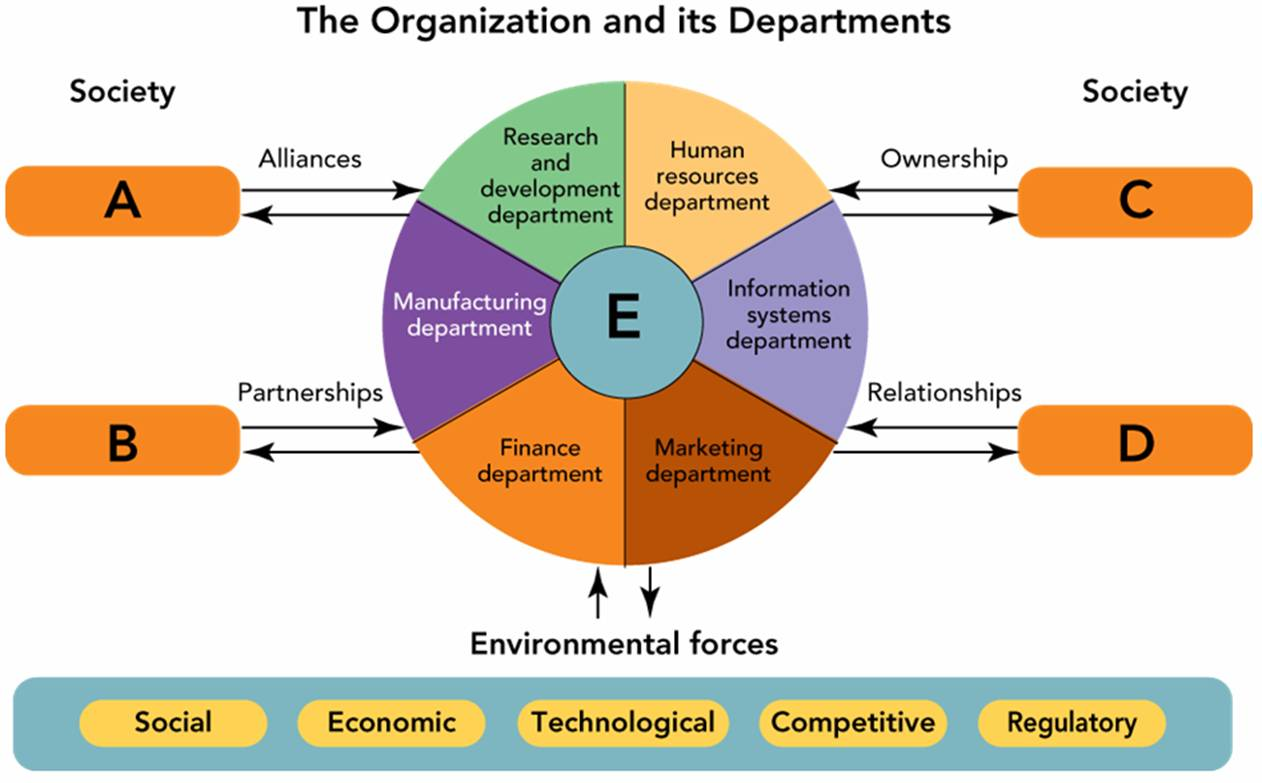 29.In Figure 1-1 above, Box A represents an organization's alliances with 
 
30.In Figure 1-1 above, B represents an organization's partnerships with 
 
31.In Figure 1-1 above, C represents an organization's ownership with 
 
32.In Figure 1-1 above, D represents an organization's relationships with 
 
33.In Figure 1-1 above, the center ring E in an organization consists of __________, which oversees the departments surrounding it. 
 
34.Which of the following statements about marketing activities is most accurate? 
 
35.All of the following are departments in a typical organization EXCEPT: 
 
36.The __________ department of an organization is responsible for facilitating relationships, partnerships, and alliances with the organization's customers, shareholders, suppliers, and other organizations. 
 
37.The marketing department of an organization is responsible for facilitating __________. 
 
38.Which of the following statements about marketing departments is most accurate? 
 
39.All of the following are environmental forces that affect an organization EXCEPT: 
 
40.Which of the following is NOT an environmental force? 
 
41.Which of the following statements about marketing activities is most accurate? 
 
42.All of the following are factors required for marketing to occur EXCEPT: 
 
43.Four factors are required for marketing to occur: (1) __________; (2) a desire and ability of parties to be satisfied; (3) a way for the parties to communicate; and (4) something to exchange. 
 
44.Four factors are required for marketing to occur: (1) two or more parties (individuals or organizations) with unsatisfied needs; (2) __________; (3) a way for the parties to communicate; and (4) something to exchange. 
 
45.Four factors are required for marketing to occur: (1) two or more parties (individuals or organizations) with unsatisfied needs; (2) a desire and ability on their part to be satisfied; (3) __________; and (4) something to exchange. 
 
46.Four factors are required for marketing to occur: (1) two or more parties (individuals or organizations) with unsatisfied needs; (2) a desire and ability on their part to be satisfied; (3) a way for the parties to communicate; and (4) __________. 
 
47.Which of the following conditions are necessary for marketing to occur? 
 
48.A business student is preparing for the Graduate Management Admission Test (GMAT) so he can get into a good graduate business school. He knows that any money he spends on a tutor will be well worth it if he can improve his scores. He's heard that there is a great tutor in his local community but has no idea who she is. To ensure that marketing occurs with her, he should 
 
49.For marketing to occur, there must be two or more parties with unsatisfied needs. Dr. Pepper Snapple Group distributes Country Time lemonade in cans through supermarkets at a price comparable to that of soft drinks. The most likely "second" party needed for marketing to occur would be 
 
50.A student would like to buy cross-over SUV from a local dealer, but she thinks the payments will be too high. Marketing does not occur in this situation because 
 
51.A college student is taking a full course load, working 20 hours per week, and still has to take out a student loan to cover tuition. One day, he sees a classmate driving a new Lexus LFA sports coupe (price: $375,000) and feels he just has to have one for himself. What factor is most likely to prevent a successful marketing exchange between the student and the local Lexus dealer located in an affluent suburb about 20 miles from his university? 
 
52.A local candidate running for office would very much like to have your vote. She promises that she will "make the country better." Because all candidates for public office say this, you doubt you'll see real results and decide not to vote for her. Marketing will not occur in this situation because __________. 
 
53.The Arizona Biltmore in Phoenix is a resort hotel located less than a mile away from the Biltmore Fashion Park, a large upscale shopping mall. The hotel wants to promote its proximity to the shopping center as well as its many other amenities to convention-goers from other states. Which of the following marketing actions would most likely help The Arizona Biltmore communicate with potential convention attendees? 
 
54.A farmhand would like to buy a moped scooter to commute to his job at a nearby ranch. He doesn't know how to find a dealer though, and doesn't have Internet access. Which of the following reasons explain why marketing fails to occur here? 
 
  

Dominos Pizza Box Photo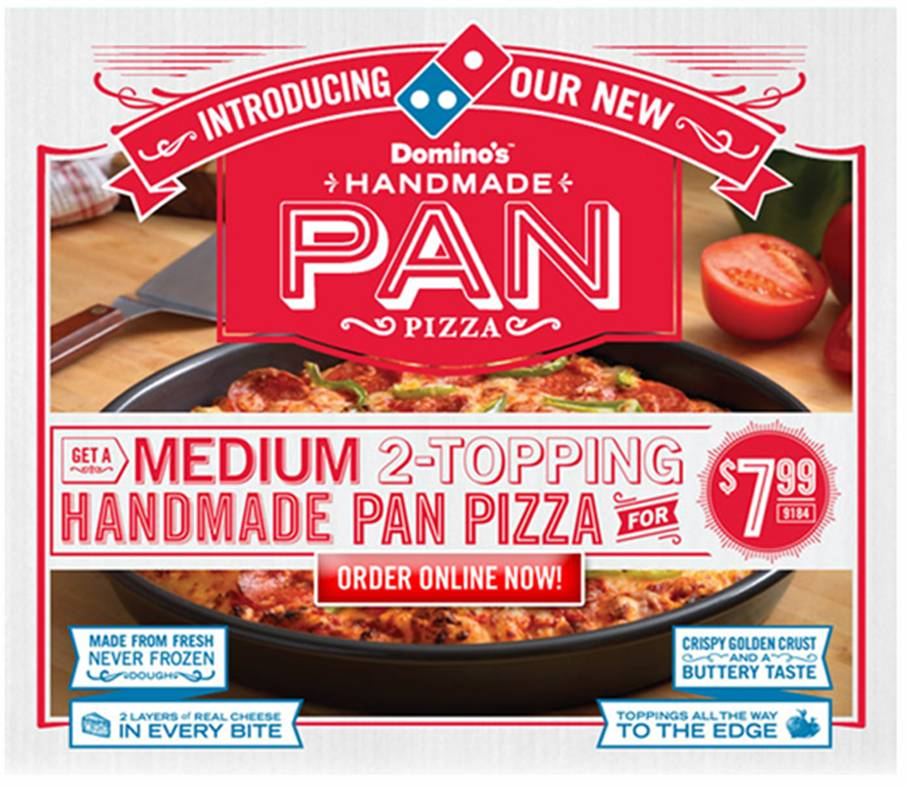 55.Suppose you want a snack after taking this exam - a Pan Pizza from Dominos, which is located across the street from your College of Business classroom. Unfortunately, you forgot your wallet in the haste of getting to class on time to take the test. Therefore, you have no means to pay for the pizza. Which of the following reasons explain why marketing fails to occur here between you and Dominos? 
 
56.The two central concerns of marketing are __________. 
 
57.The first objective in marketing is to discover consumers' __________. 
 
58.Marketing discovers consumer needs by 
 
59.New-product experts generally estimate that up to __________ percent of the more than 40,000 new consumable products introduced in the United States annually "don't succeed in the long run." 
 
60.To avoid new-product failure, new-product expert Robert M. McMath suggests 
 
61.If you followed the suggestions of Robert M. McMath, which of the following provides the best advice for a marketer, such as Colgate, when launching a new consumer product, such as toothpaste? 
 
62.A factor that might doom a product in the marketplace is referred to as a(n) __________. 
 
63.Showstoppers refer to 
 
64.Which of the following products mentioned in Chapter 1 failed in the marketplace as a result of product misuse? 
 
  

Life is Good t-shirt photo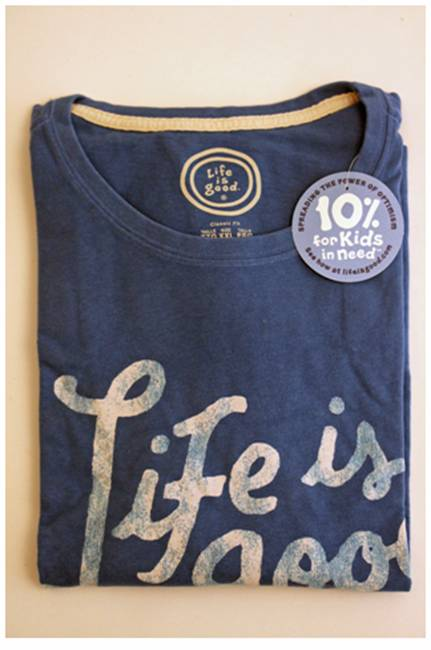 65.Life is Good t-shirts (see above) have been sold since 1994. A potential showstopper for this product is likely to be 
 
66.The Terrafugia Transition is a 19-foot, two-seater road-drivable, light-sport aircraft with an anticipated price of $279,000. A potential showstopper for this product is likely to be 
 
67.A __________ occurs when a person feels deprived of basic necessities such as food, clothing, and shelter. 
 
68.A need refers to 
 
69.All of the following are examples of products or services that satisfy a consumer need EXCEPT: 
 
70.A __________ is a need that is shaped by a person's knowledge, culture, and personality. 
 
71.Which of the following statements best distinguishes between consumer needs and wants? 
 
72.A want refers to 
 
  

Hot Pockets Sandwich Photo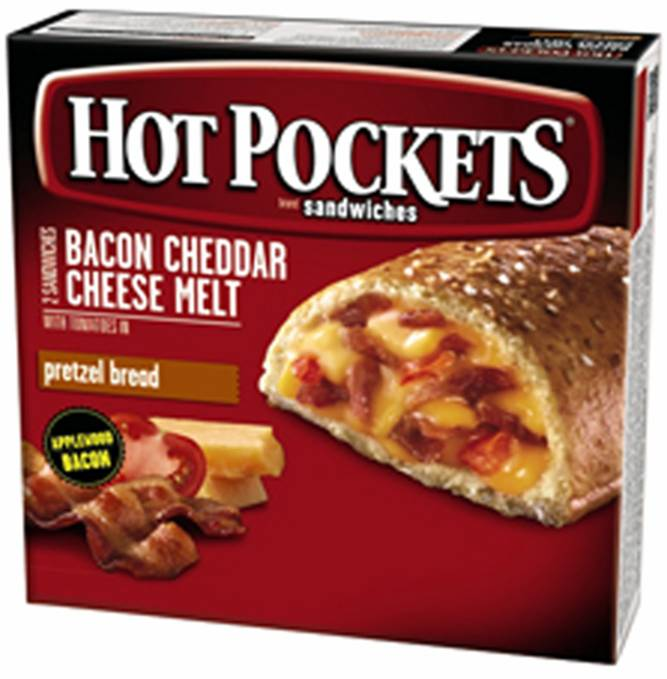 73.A television advertisement shows several teenagers searching through the refrigerator for something to satisfy their hunger. The refrigerator offers the teenagers many alternatives - celery, bologna, cottage cheese, and box of Hot Pockets Bacon Cheddar Cheese Melt sandwiches (see the photo above). The ad, which shows the teens happily selecting the Hot Pockets sandwiches, appeals to the consumers' __________ for sustenance to satisfy their hunger and attempts to shape their __________ for the advertised product. 
 
74.In a marketing context, a market refers to 
 
75.People with both the desire and ability to buy a specific offering are referred to as [a(n)] __________. 
 
76.All markets ultimately are composed of __________. 
 
77.The most likely market for cosmetic dentistry, where costs can be as much as $15,000 for teeth straightening and whitening, is 
 
  

Figure 1-2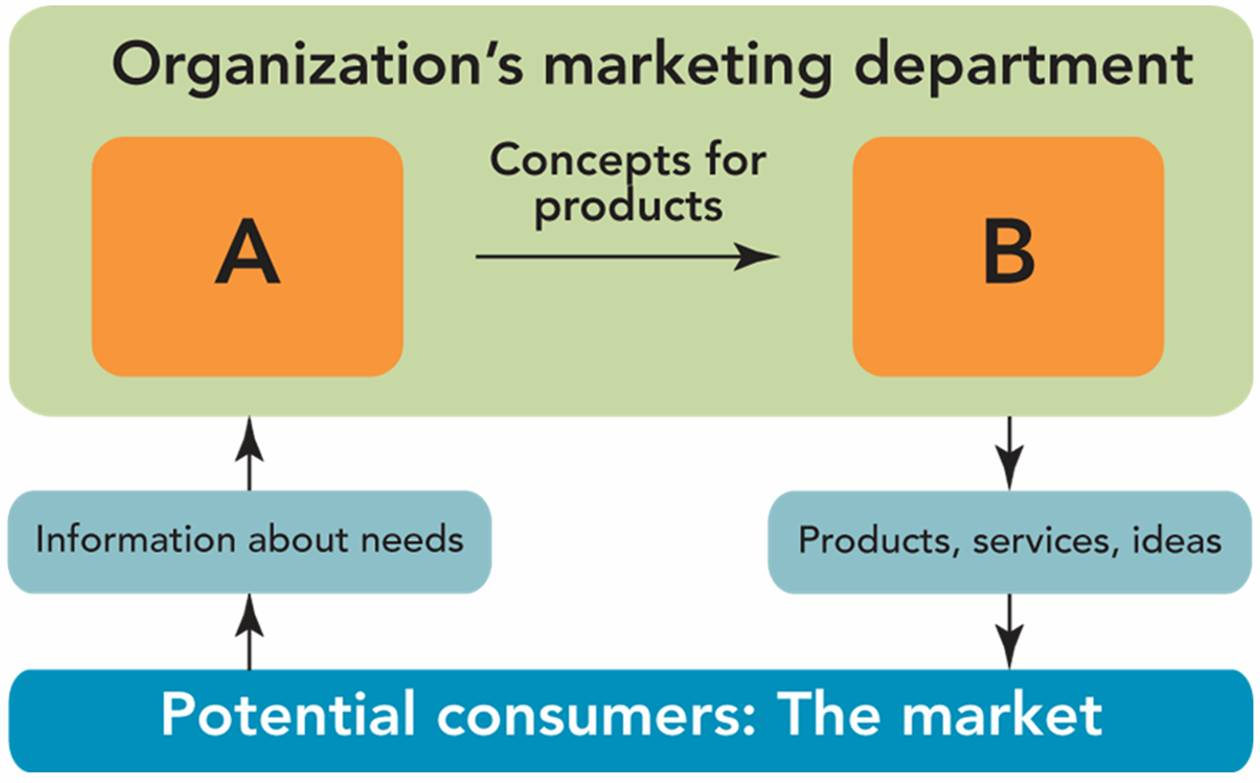 78.In Figure 1-2 above, "A" represents __________ and "B" represents __________. 
 
79.In Figure 1-2 above, "B" is accomplished by __________. 
 
80.A target market refers to 
 
81.A target market refers to 
 
82.One or more specific groups of potential consumers toward which an organization directs its marketing program is referred to as a 
 
83.Kraft produces Lunchables, a prepackaged meal usually consisting of several crackers, small slices of meat, and small slices of cheese. Other items in the product line contain small bottles of Chiquita Strawberry Banana Fruit smoothie, Capri-Sun juice, or Kool-Aid. The box is bright yellow and the quantity of food contained within it is small. The target market for Kraft Lunchables is most likely: 
 
84.Which of the following people would most likely be the best target market for tickets to the home games of the Indianapolis Colts professional football team? 
 
85.Which of the following groups would be the LEAST likely target market for a company producing canned food in single serving sizes? 
 
86.TUMI brand briefcases are very expensive, high-end briefcases that are generally sold in specialty luggage shops. Which of the following groups of people would be the most likely target market for TUMI brand briefcases? 
 
87.A local university offers business courses for a target market of people who currently work and want to take refresher courses for certification in their business field (marketing, accounting, etc.). Which of the following would be the most effective way to communicate with the target market, bearing in mind that communication must be both effective and economical? 
 
88.The United States Army recently has been both praised and criticized for its use of a popular video game, America's Army, which is designed to reach potential recruits. The game's creator, Colonel Casey Wardynski, wanted to provide a sense of the training and teamwork one could find in the Army's military environment. The game is designed for "boys 14 years or older," which represent the Army's __________. 
 
89.The marketing manager's controllable factors - product, price, promotion, and place - that can be used to solve a marketing problem are referred to as(the) __________. 
 
90.The marketing mix refers to 
 
91.The marketing mix refers to 
 
92.Which of the following would a marketer use as a synonym for controllable marketing mix factors? 
 
93.The four Ps of the marketing mix are 
 
94.All of the following constitute the "4 Ps" of the marketing mix EXCEPT: 
 
95.The four Ps are commonly known as 
 
96.The marketing mix elements are called __________ because they are the responsibility of the marketing department in an organization. 
 
97.Jakubowski Farms Gourmet Bread Base is the brand name for a mix designed for use in bread making machines. The mixes are sold in 2-pound canisters for $14.99 plus postage. The products are only available through the mail. People learn about the product through word-of-mouth and bread machine demonstrations the company's founder gives to groups in Wisconsin where she lives. This is a description of the company's 
 
98.The element of the marketing mix that describes a good, service, or idea to satisfy consumers' needs is known as 
 
99.The owners of Old School Brand Authentic Antique Foods researched Civil War records to come up with recipes used in the old-fashioned cookies the company produces and markets. This statement deals with which part of the marketing mix? 
 
100.The element of the marketing mix that describes what is exchanged for a product is known as 
 
101.Which element of the marketing mix is demonstrated when Mars, Inc. has a sale on M&MS brand candies? 
 
102.The element of the marketing mix demonstrated when an art gallery suggests a $2.00 donation at the door is __________. 
 
103.To attend a winter concert presented by the community chorus, every person had to donate one unwrapped toy at the concert hall door. This statement is most closely related to the __________ element of the marketing mix. 
 
104.The element of the marketing mix that describes a means of communication between the seller and buyer is known as 
 
105.The owners of Old School Brand Authentic Antique Foods researched Civil War records to come up with recipes for the old-fashioned products they market. Concern about the __________ element of the marketing mix would make them eager to be featured in an upcoming edition of Taste of Home magazine. 
 
106.The __________ element of the marketing mix is demonstrated when a company places an ad on a highway billboard. 
 
107.When a company places an ad on Google, the action is a tactic of the __________ element of the marketing mix. 
 
108.The element of the marketing mix that describes a means of getting the product to the consumer is known as 
 
109.The __________ element of the marketing mix is demonstrated when a newspaper carrier throws a paper on the customer's front porch. 
 
110.The ability to buy a soda from a vending machine demonstrates which element of the marketing mix? 
 
111.The cluster of benefits that an organization promises customers to satisfy their needs is referred to as a(n) __________. 
 
112.A customer value proposition is 
 
113.Michelin's __________ can be summed up as "providing safety-conscious parents greater security in tires at a premium price." 
 
114.The uncontrollable forces in a marketing decision involving social, economic, technological, competitive, and regulatory forces are referred to as __________. 
 
115.Which of the following is NOT an environmental force? 
 
116.Environmental forces refer to 
 
117.The five major environmental forces in a marketing decision are 
 
118.Which of the following statements about environmental forces is most accurate? 
 
119.Which of the following statements describes an environmental force? 
 
120.The unique combination of benefits received by targeted buyers that includes quality, convenience, on-time delivery, and before- and after-sale service at a specific price is called 
 
121.Customer value refers to 
 
122.Which of the following statements about customer value is most accurate? 
 
123.According to the textbook, Target has been successful by offering consumers the best 
 
124.According to the textbook, Starbucks provides its customers with the best 
 
  

U.S. Bank Ad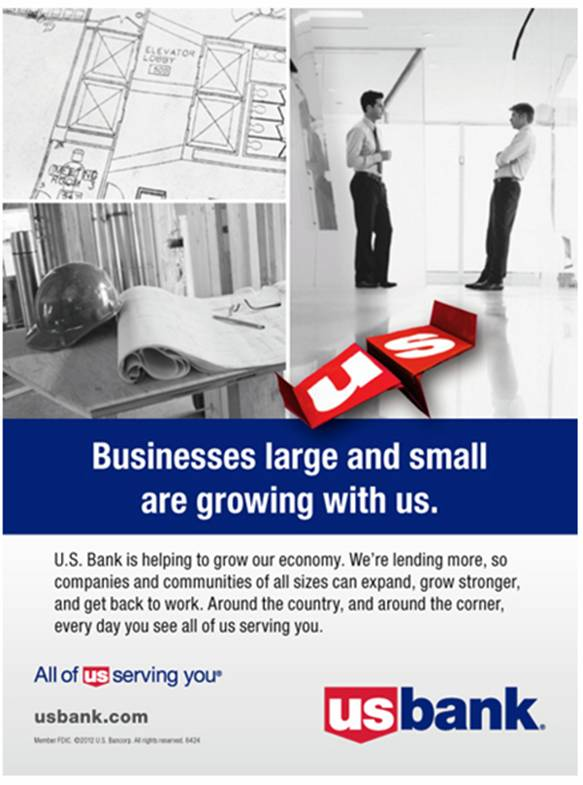 125.As shown in the ad above, U.S. Bank delivers customer value by providing its customers with the best 
 
126.Those who have flown on Singapore Air have experienced firsthand the great food that is served during the flight, the friendliness of the flight attendants, and the comfortable seating. Singapore Air creates customer value by providing its customers with 
 
127.Relationship marketing refers to 
 
128.The linking of the organization to its individual customers, employees, suppliers, and other partners for their mutual long-term benefit is referred to as 
 
129.Which of the following statements about relationship marketing is most accurate? 
 
130.In the performing arts world, box office technology has remained virtually unchanged since the 1980s. Tessitura is trying to change that by tracking every patron transaction, including ticket purchases, fund-raising, volunteering, and gift shop purchases, in one database. The information can help symphonies, operas, and theaters develop customer profiles to tailor sales messages to specific individuals. Tessitura will allow arts groups to engage in 
 
131.Publix Supermarkets and The Little Clinic signed an exclusive agreement, placing small walk-in health clinics inside selected stores. Publix customers can have simple medical needs addressed in a convenient and familiar environment seven days a week and pick up their prescriptions from the pharmacy without leaving the store. This is an example of 
 
132.A business traveler joined the Starwood Preferred Guest Program in order to earn points each time he stayed overnight in a Westin or Sheraton hotel. Once he has accumulated enough points, he can trade his points in for a free night's stay. As a member of this program, the traveler receives periodic updates on new hotels and learns of ways to earn additional points. The marketing term that best describes this scenario is 
 
133.A marketing program refers to 
 
134.A __________ is a plan that integrates the marketing mix to provide a good, service, or idea to prospective buyers. 
 
135.After an assessment of needs, a marketing manager must translate ideas from consumers into concepts for products that a firm may develop. The concepts must then be converted into a tangible 
 
136.Market segments refer to 
 
137.The relatively homogenous groups of prospective buyers that have common needs and will respond similarly to a marketing action is referred to as a(n) __________. 
 
138.The phrase "relatively homogeneous collections of prospective buyers" is most descriptive of 
 
139.In marketing, each __________ consists of people who are relatively similar to each other in terms of their consumption behavior. 
 
140.An inventor for 3M, David Windorski questioned dozens of students about how they study. They told him 
 
141.The purpose of the introduction of 3M Post-it Flag Highlighters was to 
 
142.Which of the following statements about 3M's marketing program for Post-it Flag Highlighters is most accurate? 
 
143.3M's pricing strategy for its Post-it Flag Highlighters was as follows: 
 
144.3M's Post-it Flag Highlighter and Pen marketing programs were designed for what primary objective? 
 
145.3M's place strategy in its marketing program made it convenient for __________ to buy Post-it Flag Highlighters and Post-it Flag Pens. 
 
146.Based on the marketing program 3M developed for its Post-it Flag Highlighters and Post-it Flag Pens, one can conclude that 
 
147.All of the following statements about the overall marketing program for 3M's Post-it Flag Highlighters are true EXCEPT: 
 
148.In U.S. business history, the marketing concept became a motivating force during __________. 
 
149.The __________ concept means that an organization strives to satisfy consumer needs while achieving its goals. 
 
150.Which of the following statements about the marketing concept is most accurate? 
 
151.The idea that an organization should (1) strive to satisfy the needs of consumers (2) while also trying to achieve the organization's goals reflects the 
 
152.The marketing concept refers to 
 
153.Which of the following terms best describes the marketing concept? 
 
154.In 1952, General Electric's annual report stated, "The concept introduces…marketing…at the beginning rather than the end of the production cycle and integrates marketing into each phase of the business." This is a brief statement of what has come to be known as the 
 
155.Firms such as General Electric, Marriott, and Facebook have achieved great success by putting a huge effort into implementing the marketing concept, giving their firms a 
 
156.Many companies subscribe to being "green" because they feel that consumers value this. Yet, in many of these same firms, office computers are left on 24 hours a day and office paper is not recycled. This example indicates it is not always easy for firms to act in accordance with the 
 
157.A market orientation refers to 
 
158.An organization with a market orientation 
 
159.An organization that focuses its efforts on continuously collecting information about customers' needs, sharing this information across departments, and using it to create customer value is said to have a 
 
160.Customer relationship management refers to 
 
161.The United Way of Greater Toronto (UWGT), like many charities, was sitting on a gold mine of donor data. Unfortunately, UWGT was not certain how to use that information to its greatest advantage. UWGT could blanket past donors with generic mailings, but it could not offer donors information that would convince them to donate to UWGT over other charities. Which of the following tools would be most useful for the nonprofit organization to use? 
 
162.The internal response that customers have to all aspects of an organization and its offerings is referred to as __________. 
 
163.Customer experience refers to 
 
164.Recently, Fortune magazine named Trader Joe's "America's hottest retailer" for its outstanding __________, including personal attention from employees in the store. 
 
165.All of the following are aspects of Trader Joe's customer experience EXCEPT: 
 
166.Today, the standards of marketing practice have shifted from the interests of producers to the interests of __________. 
 
167.Social responsibility is 
 
168.The idea that individuals and organizations are accountable to a larger society is known as 
 
169.You change the oil in your car yourself and dump the used oil down the sewer drain that ultimately flows into the local river. Oil manufacturers know this is not an isolated occurrence, so should they be concerned? 
 
170.Which of the following most directly explains why pharmaceutical giant Pfizer offered low-income senior citizens many of its most widely used prescriptions for $15 each per month? 
 
171.The societal marketing concept 
 
172.The view that holds an organization should satisfy the needs of consumers in a way that also provides for society's well-being is known as 
 
173.Innovators at 3M developed Scotchbrite Greener Clean scrub sponges from spiky agave plant leaves. Customers appreciate this superior product (they don't rust or scratch) and like the fact that their purchase is environmentally responsible, making this an example of 
 
174.What kinds of organization engages in marketing? 
 
175.Which of the following organizations engage in marketing? 
 
176.Which of the following statements best describes a good? 
 
177.Which of the following statements best describes a service? 
 
178.Organizations such as American Airlines, U.S. Bank, and the Red Cross provide customers with products that are typically called a(n) __________. 
 
179.A live theatre performance cannot be touched like a physical object, but is still considered a product. To a marketer, this is an example of a(n) __________. 
 
180.In marketing, thoughts about concepts, actions, or causes are referred to as 
 
181.A product 
 
182.A good, service, or idea consisting of a bundle of tangible and intangible attributes that satisfies consumers' needs and is received in exchange for money or something else of value is known as a(n) 
 
183.Which answer reflects (in this order) a good, a service, and an idea that can be marketed? 
 
184.The Hermitage, a famous Russian art museum, was suffering financial difficulties as the result of lost funding and a decline in tourists. The decrease in visitors was blamed on a lack of awareness of the treasures contained in the museum. The Hermitage's director used a strategic alliance with IBM to create a website where people view some of the wonders of the Hermitage in an online virtual tour. The hope is that this sampling of paintings, sculptures, artifacts, etc. will encourage visitors to make a trip to the Hermitage and spend enough money there to cover operational costs. The Hermitage is a(n) __________ that uses online virtual tours to market itself worldwide. 
 
185.All of the following are examples of ideas that can be marketed EXCEPT: 
 
186.Ultimate consumers refer to 
 
187.The people who use the products and services purchased for a household are called 
 
188.What is the marketing term for people, whether they are 80 years or 8 months old, who use products and services purchased for a household? 
 
189.Time Inc. has published a new magazine, All You, which is distributed only in Walmart stores. Who is the ultimate consumer for this magazine? 
 
190.Which of the following is an example of an ultimate consumer? 
 
191.Entities such as manufacturers, retailers, and government agencies that buy goods and services for their own use or for resale are referred to as 
 
192.Organizational buyers are described as 
 
193.Which of the following is the best example of an organizational buyer? 
 
194.Effective marketing benefits society because it 
 
195.Utility refers to 
 
196.The benefits or customer value received by users of a product is called __________. 
 
197.The four utilities marketing creates are 
 
198.The value to consumers that comes from the production or alteration of a product or service constitutes __________ utility. 
 
199.Which of the following is an example of form utility? 
 
200.FreshCase packaging is the first-ever vacuum package for red meat that maintains the meat's appetizing color, reducing both food and plastic waste. This is an example of creating __________ utility in the case-ready meat category. 
 
201.The process of taking wool off sheep and using it to make soft sweaters shows how manufacturing can create __________ utility. 
 
202.The process of turning corn into ethanol shows how BioFuel Energy, a Minnesota ethanol producer, can create __________ utility. 
 
203.The value to consumers that comes from having the offering available where consumers need it constitutes __________ utility. 
 
204.Which of the following statements is an example of place utility? 
 
205.The value to consumers that comes from having the offering available when they need it constitutes __________ utility. 
 
206.What utility does UPS provide when it delivers new DVD releases to Best Buy stores before the Tuesday national release day? 
 
207.Dick's Sporting Goods carries baseballs all year around. The same is true for footballs and tennis equipment. With this all-year-around strategy, Dick's Sporting Goods offers __________ utility for these products. 
 
208.Which of the following is an example of time utility? 
 
209.Redbox places vending machines at local convenience and grocery stores that allow customers to rent and return popular DVDs 24 hours a day. This creates both __________ and __________ utilities. 
 
210.The value to consumers that comes from making an item easy to purchase through the provision of credit cards and financial arrangements constitutes __________ utility. 
 
211.Which of the following is an example of possession utility? 
 
212.Robert was running low on cash and could not buy his Marketing textbook by the first day of class if the bookstore did not accept his credit card. Luckily, the bookstore accepted his VISA card, so the bookstore created __________ utility for Robert. 
 
213.The founder of Chobani Greek Yogurt, who won the 2013 Ernst & Young World Entrepreneur of the Year award, is 
 
214.The difference between "Greek" yogurt and "American" yogurt is that the latter 
 
215.All of the following are points of difference for Chobani Greek Yogurt EXCEPT: 
 
216.All of the following current or prospective distribution channels for Chobani Greek Yogurt EXCEPT: 
 
217.Chobani used all of the following tactics to promote its Chobani Greek Yogurt EXCEPT: 
 
218.Describe the marketing mix actions mentioned in the textbook that Chobani has taken since its founding in 2005. 
 
219.Why are you, as a student, already somewhat of a marketing expert before taking this course? Provide a specific example from your own personal experience and relate it to something you just "formally" learned about marketing. 
 
220.What is the abridged American Marketing Association definition of marketing according to the textbook? How does this differ from your previous notion of marketing before beginning this course? 
 
221.What are the two key objectives of marketing? Define "exchange" and explain how it supports these objectives. 
 
222.Some people may assume that for a marketer, the only thing of value for which he or she would "exchange" would be monetary (check, credit/debit, currency, and/or coin transactions). But what else can be exchanged? Provide an example of a nonmonetary transaction that still fits the criteria of exchange. 
 
223.In addition to consumers, what other people, groups, and environmental forces interact to influence an organization's marketing activities? 
 
224.What four factors are required for marketing to occur? 
 
225.In China, many people are removing their money from the state banks and lending it out themselves. The interest rate earned in a state bank account is about one-half the rate of inflation. On the other hand, loaning money to friends, relatives, and even unrelated entrepreneurs can often earn the investor a rate at least double the inflation rate. The gray market, an underground network of investors and private businesses, moves the cash from lenders to businesses. Did marketing occur here? Explain your answer. 
 
226.Add your own personal experience and creativity to what you have learned about marketing. Formulate a plan to assess the needs of either (1) students who have too many textbooks to carry to and from class or (2) executives who are too busy to keep up with the latest information in their field. 
 
227.Define needs and wants. Can marketing shape a person's wants? Explain your answer. 
 
228.What are the three components of a person's ability to buy an offering? 
 
229.Explain the difference between a market and a target market. Provide a specific example of each. 
 
230.Describe two different target markets for two different products or services you, your friends, or your family have recently purchased or used. 
 
231.An inventor designs a scissors that has interchangeable blades that allow the user to switch from straight cuts to decorative cuts. Identify two possible target markets and explain your answer. 
 
232.Marketing managers used a combination of four tools in order to develop a complete marketing program to reach consumers. Briefly define these four tools. 
 
233.Imagine you have the sole marketing rights to a new herbal shampoo that stops hair loss and actually causes new hair growth. You plan to sell your product on an Internet website, which you will advertise on late night television. You are also hoping to obtain free publicity to place stories in men's fashion magazines. You are planning to sell online a 15-ounce bottle for $24.99 plus $7.99 shipping and handling. Using the information provided, identify each element of your marketing mix. 
 
234.List the five environmental forces in a marketing decision that generally are outside the control of marketing managers. 
 
235.Why do some marketers feel that environmental forces are NOT entirely outside their influence? 
 
236.Do college students have a choice in which classes they take to earn a degree? Use what you have learned about the controllable and uncontrollable aspects of marketing in terms of how they might relate to course selection decision-making. Incorporate marketing terms in your response. 
 
237.The Apple iPhone is rated by Consumer Reports as being one of the best smartphones in the industry. Define customer value. In what ways do you think the Apple iPhone provides value for its customers? 
 
238.Assume you are a salesperson for a direct marketing firm that does "in-home" jewelry parties. If most of your hosts or hostesses hold only one party a year, what strategies could you use to build strong customer relationships? If you are creating your own business for this example, make sure to describe your product(s) in your introductory sentence. 
 
239.During October, kiosk or "pop-up" stores often appear in many malls for the holiday season. Typically, these kiosks sell gift boxes of cheese, jewelry, and other items people think are appropriate seasonal gifts. In January, these "pop-up" retailers vanish. Is it possible for such a retailer to use relationship marketing? Explain your answer. 
 
240.Twitter is a website that offers a social networking service, enabling its users to send and read other users' messages or conversations called tweets, which are text-based posts of up to 140 characters displayed on the user's profile page. Connected to each "tweet" is a rich details pane that provides additional information, deeper context, and embedded media. Companies are just beginning to use Twitter as a tool in their relationship marketing programs. In what ways could Twitter be used to benefit both the customer and the organization? 
 
241.Explain the marketing program that 3M used to reach the student target market for the Post-it Flag Highlighter and the rationale used for each element of the marketing mix. 
 
242.Explain the marketing program 3M used to reach the office worker segment with its Post-it Flag Pen. 
 
243.Define the marketing concept. 
 
244.It is said that goods, services, and ideas are marketed. Define goods, services, and ideas and give at least one example of each. 
 
245.What are the primary differences between an ultimate consumer and an organizational buyer? Select one product and explain the differences in either its use or purchase, depending on whether it was purchased by an ultimate consumer or an organizational buyer. 
 
246.In our free-enterprise society, which three specific groups benefit from effective marketing? 
 
247.Explain what is meant by the concept of marketing utility. Identify and describe the four utilities created by marketing. 
 
248.At the BMW website, BMW.com, you can design your own BMW with the exact features you desire. If you choose to use this method to purchase a car, what type of utility(ies) has(have) been created? 
 
249.Explain Chobani's product strategy that makes Chobani Greek Yogurt different from its principal competitors. 
 
250.Describe Chobani's distribution (place) strategy. 
 
1.
(p. 2)The entirely new food category Chobani launched in 2005 was 
 
In 2005, Chobani, Inc. launched an entirely new food category - Greek-style yogurt.AACSB: Analytical Thinking
Accessibility: Keyboard Navigation
Blooms: Remember
Learning Objective: 01-02 Explain how marketing discovers and satisfies consumer needs.
Level of Difficulty: 1 Easy
Topic: Chapter Opener: Chobani
 2.
(p. 2)From its inception, where did Hamdi Ulukaya, the creator of Chobani, Inc., want to place Chobani yogurt? 
 
From the very beginning, Hamdi Ulukaya wanted distribution of Chobani yogurt in major grocery chains and in their main dairy cases, not in the niche or organic sections neither of these chains nor in natural foods or specialty stores.AACSB: Analytical Thinking
Accessibility: Keyboard Navigation
Blooms: Understand
Learning Objective: 01-03 Distinguish between marketing mix factors and environmental forces.
Level of Difficulty: 2 Medium
Topic: Chapter Opener: Chobani
 3.
(p. 2-3)All of the following are marketing mix strategies that Chobani has used to sell its yogurt EXCEPT: 
 
Marketers at Chobani did not price the Chobani yogurt line below its major competitors (Yoplait and Dannon) to increase sales and market share. There is no mention of Chobani's pricing strategy or tactics in the chapter opening example of the textbook.AACSB: Analytical Thinking
Accessibility: Keyboard Navigation
Blooms: Understand
Learning Objective: 01-03 Distinguish between marketing mix factors and environmental forces.
Level of Difficulty: 2 Medium
Topic: Chapter Opener: Chobani
 4.
(p. 4)Which of the following statements about marketing is most accurate? 
 
You are already a marketing expert because you perform many marketing activities and make marketing-related decisions every day, although most likely on the buying rather than the selling side.AACSB: Analytical Thinking
Accessibility: Keyboard Navigation
Blooms: Understand
Learning Objective: 01-01 Define marketing and identify the two primary goals of marketing.
Level of Difficulty: 2 Medium
Topic: Marketing expertise
 5.
(p. 4)Mark Zuckerberg is a co-founder of the social networking website called __________. 
 
Mark Zuckerberg is a co-founder of the social networking website called Facebook.AACSB: Analytical Thinking
Accessibility: Keyboard Navigation
Blooms: Remember
Learning Objective: 01-01 Define marketing and identify the two primary goals of marketing.
Level of Difficulty: 1 Easy
Topic: Marketing as a career
 6.
(p. 4)Initially, Facebook targeted which consumer market segment? 
 
Initially, Facebook targeted college students, first at Harvard and then elsewhere, and then later people of any age.AACSB: Analytical Thinking
Accessibility: Keyboard Navigation
Blooms: Understand
Learning Objective: 01-01 Define marketing and identify the two primary goals of marketing.
Level of Difficulty: 2 Medium
Topic: Marketing as a career
 7.
(p. 4)Mark Zuckerberg encountered unimaginable success with his launch of "TheFacebook.com" website from his college dorm room. By the end of the second week, it had almost __________ members. 
 
Mark Zuckerberg's new TheFacebook.com website signed 900 college students within four days after launch and almost 5,000 by the end of the second week.AACSB: Analytical Thinking
Accessibility: Keyboard Navigation
Blooms: Remember
Learning Objective: 01-01 Define marketing and identify the two primary goals of marketing.
Level of Difficulty: 1 Easy
Topic: Marketing as a career
 8.
(p. 4)__________ of all new businesses fail within five years of their launch. 
 
More than half of all new businesses fail within five years of their launch.AACSB: Analytical Thinking
Accessibility: Keyboard Navigation
Blooms: Remember
Learning Objective: 01-01 Define marketing and identify the two primary goals of marketing.
Level of Difficulty: 1 Easy
Topic: Business failures
 9.
(p. 4)More than half of all new businesses fail within __________ years of their launch. 
 
More than half of all new businesses fail within five years of their launch.AACSB: Analytical Thinking
Accessibility: Keyboard Navigation
Blooms: Remember
Learning Objective: 01-01 Define marketing and identify the two primary goals of marketing.
Level of Difficulty: 1 Easy
Topic: Business failures
 10.
(p. 4)Mark Zuckerberg's launch of "TheFacebook.com" website became a huge success. Yet, more than half of all new businesses fail within __________ years of their launch. 
 
More than half of all new businesses fail within five years of their launch, showing Mark Zuckerberg's "TheFacebook.com" website was far, far better than average.AACSB: Analytical Thinking
Accessibility: Keyboard Navigation
Blooms: Remember
Learning Objective: 01-01 Define marketing and identify the two primary goals of marketing.
Level of Difficulty: 1 Easy
Topic: Small business marketing
 11.
(p. 4)Marketing refers to 
 
Key term definition - marketing.AACSB: Analytical Thinking
Accessibility: Keyboard Navigation
Blooms: Remember
Learning Objective: 01-01 Define marketing and identify the two primary goals of marketing.
Level of Difficulty: 1 Easy
Topic: Marketing definition
 12.
(p. 4)The activity for creating, communicating, delivering, and exchanging offerings that benefit its customers, the organization, its stakeholders, and society at large is referred to as __________. 
 
Key term definition - marketing.AACSB: Analytical Thinking
Accessibility: Keyboard Navigation
Blooms: Remember
Learning Objective: 01-01 Define marketing and identify the two primary goals of marketing.
Level of Difficulty: 1 Easy
Topic: Marketing definition
 13.
(p. 4)The combined American Marketing Association's 2004 and 2007 definitions of marketing used in the textbook define marketing as 
 
Key term definition - marketing.AACSB: Analytical Thinking
Accessibility: Keyboard Navigation
Blooms: Remember
Learning Objective: 01-01 Define marketing and identify the two primary goals of marketing.
Level of Difficulty: 1 Easy
Topic: Marketing definition
 14.
(p. 4)All of the following are true about marketing EXCEPT: 
 
Marketing is the activity for creating, communicating, delivering, and exchanging offerings that benefit its customers, the organization, its stakeholders, and society at large. This definition shows marketing to be a far broader activity than simply advertising or personal selling. It stresses the importance of delivering genuine benefits in the offerings of goods, services, and ideas marketed to customers. Also, note that the organization, the stakeholders, and society should all benefit.AACSB: Analytical Thinking
Accessibility: Keyboard Navigation
Blooms: Understand
Learning Objective: 01-01 Define marketing and identify the two primary goals of marketing.
Level of Difficulty: 2 Medium
Topic: Marketing definition
 15.
(p. 4)An organization's stockholders, its suppliers, its employees, its customers, and society at large all share what in common with regard to an organization? 
 
The common factor is that all are stakeholders of an organization and should all benefit from its marketing activities.AACSB: Analytical Thinking
Accessibility: Keyboard Navigation
Blooms: Understand
Learning Objective: 01-01 Define marketing and identify the two primary goals of marketing.
Level of Difficulty: 2 Medium
Topic: Stakeholders
 16.
(p. 4)Which of the following statements about stakeholders is most accurate? 
 
The organization doing the marketing and the stakeholders affected - such as customers, employees, suppliers, and shareholders - and society should all benefit.AACSB: Analytical Thinking
Accessibility: Keyboard Navigation
Blooms: Understand
Learning Objective: 01-01 Define marketing and identify the two primary goals of marketing.
Level of Difficulty: 2 Medium
Topic: Stakeholders
 17.
(p. 4)Mizuno designs and sells high quality baseball gloves. Who does NOT benefit from the firm's marketing activities for its gloves? 
 
The organization doing the marketing and the stakeholders affected - such as customers, employees, suppliers, shareholders, and society - should all benefit.AACSB: Knowledge Application
Accessibility: Keyboard Navigation
Blooms: Apply
Learning Objective: 01-01 Define marketing and identify the two primary goals of marketing.
Level of Difficulty: 3 Hard
Topic: Stakeholders
 18.
(p. 4)To serve both buyers and sellers, marketing seeks to __________ and satisfy the needs and wants of prospective customers. 
 
To serve both buyers and sellers, marketing seeks (1) to discover the needs and wants of prospective customers and (2) to satisfy them.AACSB: Analytical Thinking
Accessibility: Keyboard Navigation
Blooms: Understand
Learning Objective: 01-01 Define marketing and identify the two primary goals of marketing.
Level of Difficulty: 2 Medium
Topic: Needs and wants
 19.
(p. 4)To serve both buyers and sellers, marketing seeks to discover and __________ the needs and wants of prospective customers. 
 
To serve both buyers and sellers, marketing seeks (1) to discover the needs and wants of prospective customers and (2) to satisfy them.AACSB: Analytical Thinking
Accessibility: Keyboard Navigation
Blooms: Understand
Learning Objective: 01-01 Define marketing and identify the two primary goals of marketing.
Level of Difficulty: 2 Medium
Topic: Needs and wants
 20.
(p. 4-5)Whether an individual is buying for personal or household use, or an organization is buying for its own use or for resale, the individual or organization would be considered 
 
Prospective customers include both individuals, buying for themselves and their households, and organizations that buy for their own use (such as manufacturers) or for resale (such as wholesalers and retailers).AACSB: Analytical Thinking
Accessibility: Keyboard Navigation
Blooms: Understand
Learning Objective: 01-01 Define marketing and identify the two primary goals of marketing.
Level of Difficulty: 2 Medium
Topic: Customers
 21.
(p. 4-5)A student wants to buy a smartphone so she can share pictures with her friends. An insurance claims adjuster wants to buy a smartphone to document accidents (take pictures, write a report, etc.). If they both purchase the same model smartphone, such as an Apple iPhone, which statement is most accurate? 
 
Prospective customers include both individuals, buying for themselves and their households, and organizations that buy for their own use (such as manufacturers) or for resale (such as wholesalers and retailers). A prospective customer includes anyone who could benefit from owning a product - whether previously owning one or not.AACSB: Knowledge Application
Accessibility: Keyboard Navigation
Blooms: Apply
Learning Objective: 01-01 Define marketing and identify the two primary goals of marketing.
Level of Difficulty: 3 Hard
Topic: Customers
 22.
(p. 4-5)The Terrafugia Transition is a 19-foot, two-seater road-drivable, light-sport aircraft with an anticipated price of $279,000. The most likely prospective customers for this flying car would include 
 
A prospective customer includes anyone who would benefit from owning a product. However, the most likely prospective customer in this case would be an executive for whom time is extremely important. Both the benefits of the Terrafugia Transition and the willingness and ability to pay for it are needed for prospective customers to become actual customers.AACSB: Knowledge Application
Accessibility: Keyboard Navigation
Blooms: Apply
Learning Objective: 01-01 Define marketing and identify the two primary goals of marketing.
Level of Difficulty: 3 Hard
Topic: Customers
 23.
(p. 5)In marketing, the idea of exchange refers to 
 
Key term definition - exchange.AACSB: Analytical Thinking
Accessibility: Keyboard Navigation
Blooms: Remember
Learning Objective: 01-01 Define marketing and identify the two primary goals of marketing.
Level of Difficulty: 1 Easy
Topic: Exchange
 24.
(p. 5)Marketing seeks to discover the needs and wants of prospective customers and satisfy them. Essential to this process is the idea of exchange, which refers to 
 
Key term definition - exchange.AACSB: Analytical Thinking
Accessibility: Keyboard Navigation
Blooms: Remember
Learning Objective: 01-01 Define marketing and identify the two primary goals of marketing.
Level of Difficulty: 1 Easy
Topic: Exchange
 25.
(p. 5)The trade of things of value between buyer and seller so that each is better off after the trade is referred to as __________. 
 
Key term definition - exchange.AACSB: Analytical Thinking
Accessibility: Keyboard Navigation
Blooms: Remember
Learning Objective: 01-01 Define marketing and identify the two primary goals of marketing.
Level of Difficulty: 1 Easy
Topic: Exchange
 26.
(p. 5)The American Red Cross creates advertisements to encourage people to donate blood. After viewing one, Amanda decided to donate a pint of blood. After she did, Amanda felt happy that she had performed a good deed. Did an exchange occur in a marketing sense? 
 
Exchange is the trade of things of value between buyer and seller so that each benefits. Here, Amanda is a donor, another name for a customer, and the Red Cross is the marketer. An exchange occurred when Amanda exchanged her donated blood for a feeling of satisfaction - which to her was as valuable as money. The Red Cross received the donated blood to serve the needs of society in times of disaster - this benefits society as a whole.AACSB: Knowledge Application
Accessibility: Keyboard Navigation
Blooms: Apply
Learning Objective: 01-01 Define marketing and identify the two primary goals of marketing.
Level of Difficulty: 3 Hard
Topic: Exchange
 27.
(p. 5)A church put advertisements in its weekly bulletins to encourage its members to participate in the services by telling a brief, positive story about how fellow members have helped them during times of need. Jack volunteered and shared his story during a service. Afterwards, he felt joyous. Was this an exchange in a marketing sense? 
 
Exchange is the trade of things of value between buyer and seller so that each benefits. In this instance, Jack is a member or "customer" and the church is the "marketer." An exchange occurred when Jack "exchanged" his story at the service for a feeling of joy. The rest of the church membership likely benefited from Jack's story as well.AACSB: Knowledge Application
Accessibility: Keyboard Navigation
Blooms: Apply
Learning Objective: 01-01 Define marketing and identify the two primary goals of marketing.
Level of Difficulty: 3 Hard
Topic: Exchange
 28.
(p. 5)A local college of business offers an outstanding graduate business school education program. Marissa pays the tuition to attend and earns her MBA with a concentration in marketing management. Upon graduating, she is offered a high paying, fulfilling position. Was this a marketing exchange? 
 
Exchange is the trade of things of value between buyer and seller so that each benefits. In this instance, Marissa is the customer and the college is the marketer. An exchange occurred when Marissa paid her tuition to the college and received the education required to earn a degree that resulted in the job offer.AACSB: Knowledge Application
Accessibility: Keyboard Navigation
Blooms: Apply
Learning Objective: 01-01 Define marketing and identify the two primary goals of marketing.
Level of Difficulty: 3 Hard
Topic: Exchange
   

Figure 1-129.
(p. 5)In Figure 1-1 above, Box A represents an organization's alliances with 
 
Figure 1-1 shows the key people, groups, and forces outside the organization that influence its marketing activities. The marketing department is responsible for facilitating relationships, partnerships, and alliances with the organization's customers ("D"), shareholders/owners (or often representatives of groups served by a nonprofit organization), ("C"), suppliers ("B"), and other organizations ("A"). Senior management ("E") oversees the organization's departments, manages the relationships with stakeholders, and assesses the marketing environment within which the organization operates.AACSB: Analytical Thinking
Blooms: Understand
Learning Objective: 01-01 Define marketing and identify the two primary goals of marketing.
Level of Difficulty: 2 Medium
Topic: Organization and departments
 30.
(p. 6)In Figure 1-1 above, B represents an organization's partnerships with 
 
Figure 1-1 shows the key people, groups, and forces outside the organization that influence its marketing activities. The marketing department is responsible for facilitating relationships, partnerships, and alliances with the organization's customers ("D"), shareholders/owners (or often representatives of groups served by a nonprofit organization), ("C"), suppliers ("B"), and other organizations ("A"). Senior management ("E") oversees the organization's departments, manages the relationships with stakeholders, and assesses the marketing environment within which the organization operates.AACSB: Analytical Thinking
Blooms: Understand
Learning Objective: 01-01 Define marketing and identify the two primary goals of marketing.
Level of Difficulty: 2 Medium
Topic: Organization and departments
 31.
(p. 6)In Figure 1-1 above, C represents an organization's ownership with 
 
Figure 1-1 shows the key people, groups, and forces outside the organization that influence its marketing activities. The marketing department is responsible for facilitating relationships, partnerships, and alliances with the organization's customers ("D"), shareholders/owners (or often representatives of groups served by a nonprofit organization), ("C"), suppliers ("B"), and other organizations ("A"). Senior management ("E") oversees the organization's departments, manages the relationships with stakeholders, and assesses the marketing environment within which the organization operates.AACSB: Analytical Thinking
Blooms: Understand
Learning Objective: 01-01 Define marketing and identify the two primary goals of marketing.
Level of Difficulty: 2 Medium
Topic: Organization and departments
 32.
(p. 6)In Figure 1-1 above, D represents an organization's relationships with 
 
Figure 1-1 shows the key people, groups, and forces outside the organization that influence its marketing activities. The marketing department is responsible for facilitating relationships, partnerships, and alliances with the organization's customers ("D"), shareholders/owners (or often representatives of groups served by a nonprofit organization), ("C"), suppliers ("B"), and other organizations ("A"). Senior management ("E") oversees the organization's departments, manages the relationships with stakeholders, and assesses the marketing environment within which the organization operates.AACSB: Analytical Thinking
Blooms: Understand
Learning Objective: 01-01 Define marketing and identify the two primary goals of marketing.
Level of Difficulty: 2 Medium
Topic: Organization and departments
 33.
(p. 6)In Figure 1-1 above, the center ring E in an organization consists of __________, which oversees the departments surrounding it. 
 
Figure 1-1 shows the key people, groups, and forces outside the organization that influence its marketing activities. The marketing department is responsible for facilitating relationships, partnerships, and alliances with the organization's customers ("D"), shareholders/owners (or often representatives of groups served by a nonprofit organization), ("C"), suppliers ("B"), and other organizations ("A"). Senior management ("E") oversees the organization's departments, manages the relationships with stakeholders, and assesses the marketing environment within which the organization operates.AACSB: Analytical Thinking
Blooms: Understand
Learning Objective: 01-01 Define marketing and identify the two primary goals of marketing.
Level of Difficulty: 2 Medium
Topic: Organization and departments
 34.
(p. 5)Which of the following statements about marketing activities is most accurate? 
 
Although an organization's marketing activity focuses on assessing and satisfying consumer needs, countless other people, groups, and forces interact to shape the nature of its activities. The marketing department works closely with a network of other departments and employees to help provide the customer-satisfying products required for the organization to survive and prosper. See Figure 1-1.AACSB: Analytical Thinking
Accessibility: Keyboard Navigation
Blooms: Understand
Learning Objective: 01-01 Define marketing and identify the two primary goals of marketing.
Level of Difficulty: 2 Medium
Topic: Marketing activities
 35.
(p. 5)All of the following are departments in a typical organization EXCEPT: 
 
Figure 1-1 shows the key people, groups, and forces outside the organization that influence its marketing activities. The marketing department is one of several departments in a typical organization. Other departments include human resources, information systems, finance, manufacturing, and research and development (R&D). Suppliers exist outside the organization.AACSB: Analytical Thinking
Accessibility: Keyboard Navigation
Blooms: Understand
Learning Objective: 01-01 Define marketing and identify the two primary goals of marketing.
Level of Difficulty: 2 Medium
Topic: Organization and departments
 36.
(p. 5)The __________ department of an organization is responsible for facilitating relationships, partnerships, and alliances with the organization's customers, shareholders, suppliers, and other organizations. 
 
The marketing department is responsible for facilitating relationships, partnerships, and alliances with the organization's customers, shareholders, suppliers, and other organizations. See Figure 1-1.AACSB: Analytical Thinking
Accessibility: Keyboard Navigation
Blooms: Remember
Learning Objective: 01-01 Define marketing and identify the two primary goals of marketing.
Level of Difficulty: 1 Easy
Topic: The marketing department
 37.
(p. 5)The marketing department of an organization is responsible for facilitating __________. 
 
The marketing department is responsible for facilitating relationships, partnerships, and alliances with the organization's customers, shareholders, suppliers, and other organizations. See Figure 1-1.AACSB: Analytical Thinking
Accessibility: Keyboard Navigation
Blooms: Understand
Learning Objective: 01-01 Define marketing and identify the two primary goals of marketing.
Level of Difficulty: 2 Medium
Topic: The marketing department
 38.
(p. 5)Which of the following statements about marketing departments is most accurate? 
 
The marketing department of an organization is responsible for facilitating relationships, partnerships, and alliances with the organization's customers, shareholders, suppliers, and other organizations so that it can survive and prosper.AACSB: Analytical Thinking
Accessibility: Keyboard Navigation
Blooms: Understand
Learning Objective: 01-01 Define marketing and identify the two primary goals of marketing.
Level of Difficulty: 2 Medium
Topic: The marketing department
 39.
(p. 5)All of the following are environmental forces that affect an organization EXCEPT: 
 
Environmental forces involving social, economic, technological, competitive, and regulatory considerations also shape an organization's marketing activities. See Figure 1-1.AACSB: Analytical Thinking
Accessibility: Keyboard Navigation
Blooms: Understand
Learning Objective: 01-01 Define marketing and identify the two primary goals of marketing.
Level of Difficulty: 2 Medium
Topic: Environmental forces
 40.
(p. 5)Which of the following is NOT an environmental force? 
 
Environmental forces involving social, economic, technological, competitive, and regulatory considerations also shape an organization's marketing activities. See Figure 1-1.AACSB: Analytical Thinking
Accessibility: Keyboard Navigation
Blooms: Understand
Learning Objective: 01-01 Define marketing and identify the two primary goals of marketing.
Level of Difficulty: 2 Medium
Topic: Environmental forces
 41.
(p. 5)Which of the following statements about marketing activities is most accurate? 
 
Although an organization's marketing activity focuses on assessing and satisfying consumer needs, countless other people, groups, and forces interact to shape the nature of its activities. The marketing department works closely with a network of other departments and employees to help provide the customer-satisfying products required for the organization to survive and prosper. See Figure 1-1.AACSB: Analytical Thinking
Accessibility: Keyboard Navigation
Blooms: Understand
Learning Objective: 01-01 Define marketing and identify the two primary goals of marketing.
Level of Difficulty: 2 Medium
Topic: Marketing activities
 42.
(p. 6)All of the following are factors required for marketing to occur EXCEPT: 
 
Four factors are required for marketing to occur: (1) two or more parties (individuals or organizations) with unsatisfied needs; (2) a desire and ability on their part to be satisfied; (3) a way for the parties to communicate; and (4) something to exchange.AACSB: Analytical Thinking
Accessibility: Keyboard Navigation
Blooms: Understand
Learning Objective: 01-01 Define marketing and identify the two primary goals of marketing.
Level of Difficulty: 2 Medium
Topic: Requirements for marketing
 43.
(p. 6)Four factors are required for marketing to occur: (1) __________; (2) a desire and ability of parties to be satisfied; (3) a way for the parties to communicate; and (4) something to exchange. 
 
Four factors are required for marketing to occur: (1) two or more parties (individuals or organizations) with unsatisfied needs; (2) a desire and ability on their part to be satisfied; (3) a way for the parties to communicate; and (4) something to exchange.AACSB: Analytical Thinking
Accessibility: Keyboard Navigation
Blooms: Understand
Learning Objective: 01-01 Define marketing and identify the two primary goals of marketing.
Level of Difficulty: 2 Medium
Topic: Requirements for marketing
 44.
(p. 6)Four factors are required for marketing to occur: (1) two or more parties (individuals or organizations) with unsatisfied needs; (2) __________; (3) a way for the parties to communicate; and (4) something to exchange. 
 
Four factors are required for marketing to occur: (1) two or more parties (individuals or organizations) with unsatisfied needs; (2) a desire and ability on their part to be satisfied; (3) a way for the parties to communicate; and (4) something to exchange.AACSB: Analytical Thinking
Accessibility: Keyboard Navigation
Blooms: Understand
Learning Objective: 01-01 Define marketing and identify the two primary goals of marketing.
Level of Difficulty: 2 Medium
Topic: Requirements for marketing
 45.
(p. 6)Four factors are required for marketing to occur: (1) two or more parties (individuals or organizations) with unsatisfied needs; (2) a desire and ability on their part to be satisfied; (3) __________; and (4) something to exchange. 
 
Four factors are required for marketing to occur: (1) two or more parties (individuals or organizations) with unsatisfied needs; (2) a desire and ability on their part to be satisfied; (3) a way for the parties to communicate; and (4) something to exchange.AACSB: Analytical Thinking
Accessibility: Keyboard Navigation
Blooms: Understand
Learning Objective: 01-01 Define marketing and identify the two primary goals of marketing.
Level of Difficulty: 2 Medium
Topic: Requirements for marketing
 46.
(p. 6)Four factors are required for marketing to occur: (1) two or more parties (individuals or organizations) with unsatisfied needs; (2) a desire and ability on their part to be satisfied; (3) a way for the parties to communicate; and (4) __________. 
 
Four factors are required for marketing to occur: (1) two or more parties (individuals or organizations) with unsatisfied needs; (2) a desire and ability on their part to be satisfied; (3) a way for the parties to communicate; and (4) something to exchange.AACSB: Analytical Thinking
Accessibility: Keyboard Navigation
Blooms: Understand
Learning Objective: 01-01 Define marketing and identify the two primary goals of marketing.
Level of Difficulty: 2 Medium
Topic: Requirements for marketing
 47.
(p. 6)Which of the following conditions are necessary for marketing to occur? 
 
Four factors are required for marketing to occur: (1) two or more parties (individuals or organizations) with unsatisfied needs; (2) a desire and ability on their part to be satisfied; (3) a way for the parties to communicate; and (4) something to exchange.AACSB: Analytical Thinking
Accessibility: Keyboard Navigation
Blooms: Understand
Learning Objective: 01-01 Define marketing and identify the two primary goals of marketing.
Level of Difficulty: 2 Medium
Topic: Requirements for marketing
 48.
(p. 6)A business student is preparing for the Graduate Management Admission Test (GMAT) so he can get into a good graduate business school. He knows that any money he spends on a tutor will be well worth it if he can improve his scores. He's heard that there is a great tutor in his local community but has no idea who she is. To ensure that marketing occurs with her, he should 
 
Four factors are required for marketing to occur: (1) two or more parties (individuals or organizations) with unsatisfied needs; (2) a desire and ability on their part to be satisfied; (3) a way for the parties to communicate; and (4) something to exchange. The student has the desire and ability to satisfy those needs; however, in order for marketing to take place, the tutor and student must be able to communicate - he must locate her to use her services.AACSB: Knowledge Application
Accessibility: Keyboard Navigation
Blooms: Apply
Learning Objective: 01-01 Define marketing and identify the two primary goals of marketing.
Level of Difficulty: 3 Hard
Topic: Requirements for marketing
 49.
(p. 6)For marketing to occur, there must be two or more parties with unsatisfied needs. Dr. Pepper Snapple Group distributes Country Time lemonade in cans through supermarkets at a price comparable to that of soft drinks. The most likely "second" party needed for marketing to occur would be 
 
Four factors are required for marketing to occur: (1) two or more parties (individuals or organizations) with unsatisfied needs; (2) a desire and ability on their part to be satisfied; (3) a way for the parties to communicate; and (4) something to exchange. In this example, consumers may want/need a new beverage alternative and Dr. Pepper Snapple Group wishes to sell them one - Country Time lemonade.AACSB: Knowledge Application
Accessibility: Keyboard Navigation
Blooms: Apply
Learning Objective: 01-01 Define marketing and identify the two primary goals of marketing.
Level of Difficulty: 3 Hard
Topic: Requirements for marketing
 50.
(p. 6)A student would like to buy cross-over SUV from a local dealer, but she thinks the payments will be too high. Marketing does not occur in this situation because 
 
Four factors are required for marketing to occur: (1) two or more parties (individuals or organizations) with unsatisfied needs; (2) a desire and ability on their part to be satisfied; (3) a way for the parties to communicate; and (4) something to exchange. In this example, the student has the desire but not the ability - a lack of funds - to buy the cross-over SUV.AACSB: Knowledge Application
Accessibility: Keyboard Navigation
Blooms: Apply
Learning Objective: 01-01 Define marketing and identify the two primary goals of marketing.
Level of Difficulty: 3 Hard
Topic: Requirements for marketing
 51.
(p. 6)A college student is taking a full course load, working 20 hours per week, and still has to take out a student loan to cover tuition. One day, he sees a classmate driving a new Lexus LFA sports coupe (price: $375,000) and feels he just has to have one for himself. What factor is most likely to prevent a successful marketing exchange between the student and the local Lexus dealer located in an affluent suburb about 20 miles from his university? 
 
Four factors are required for marketing to occur: (1) two or more parties (individuals or organizations) with unsatisfied needs; (2) a desire and ability on their part to be satisfied; (3) a way for the parties to communicate; and (4) something to exchange. In this example, the most likely factor preventing the student from engaging in a marketing transaction is that he does not have the resources to qualify for a loan to purchase the car.AACSB: Knowledge Application
Accessibility: Keyboard Navigation
Blooms: Apply
Learning Objective: 01-01 Define marketing and identify the two primary goals of marketing.
Level of Difficulty: 3 Hard
Topic: Requirements for marketing
 52.
(p. 6)A local candidate running for office would very much like to have your vote. She promises that she will "make the country better." Because all candidates for public office say this, you doubt you'll see real results and decide not to vote for her. Marketing will not occur in this situation because __________. 
 
Four factors are required for marketing to occur: (1) two or more parties (individuals or organizations) with unsatisfied needs; (2) a desire and ability on their part to be satisfied; (3) a way for the parties to communicate; and (4) something to exchange. In this example, your vote is the "something of value" that is exchanged. Here, you will not engage in the "exchange" process with this candidate because you doubt you will receive something of value in return.AACSB: Knowledge Application
Accessibility: Keyboard Navigation
Blooms: Apply
Learning Objective: 01-01 Define marketing and identify the two primary goals of marketing.
Level of Difficulty: 3 Hard
Topic: Requirements for marketing
 53.
(p. 6)The Arizona Biltmore in Phoenix is a resort hotel located less than a mile away from the Biltmore Fashion Park, a large upscale shopping mall. The hotel wants to promote its proximity to the shopping center as well as its many other amenities to convention-goers from other states. Which of the following marketing actions would most likely help The Arizona Biltmore communicate with potential convention attendees? 
 
Four factors are required for marketing to occur: (1) two or more parties (individuals or organizations) with unsatisfied needs; (2) a desire and ability on their part to be satisfied; (3) a way for the parties to communicate; and (4) something to exchange. The Arizona Biltmore needs to concentrate on "communication."AACSB: Knowledge Application
Accessibility: Keyboard Navigation
Blooms: Apply
Learning Objective: 01-01 Define marketing and identify the two primary goals of marketing.
Level of Difficulty: 3 Hard
Topic: Requirements for marketing
 54.
(p. 6)A farmhand would like to buy a moped scooter to commute to his job at a nearby ranch. He doesn't know how to find a dealer though, and doesn't have Internet access. Which of the following reasons explain why marketing fails to occur here? 
 
Four factors are required for marketing to occur: (1) two or more parties (individuals or organizations) with unsatisfied needs; (2) a desire and ability on their part to be satisfied; (3) a way for the parties to communicate; and (4) something to exchange. The farmhand is unable to communicate with those that would be willing to sell him a scooter, particularly those who use Internet-based "want ads" like CraigsList.AACSB: Knowledge Application
Accessibility: Keyboard Navigation
Blooms: Apply
Learning Objective: 01-01 Define marketing and identify the two primary goals of marketing.
Level of Difficulty: 3 Hard
Topic: Requirements for marketing
   

Dominos Pizza Box Photo55.
(p. 6-7)Suppose you want a snack after taking this exam - a Pan Pizza from Dominos, which is located across the street from your College of Business classroom. Unfortunately, you forgot your wallet in the haste of getting to class on time to take the test. Therefore, you have no means to pay for the pizza. Which of the following reasons explain why marketing fails to occur here between you and Dominos? 
 
Four factors are required for marketing to occur: (1) two or more parties (individuals or organizations) with unsatisfied needs; (2) a desire and ability on their part to be satisfied; (3) a way for the parties to communicate; and (4) something to exchange. Because the student has forgotten her/his wallet, there is no ability on the part of her/him to satisfy her/his need because she/he has no money (currency or credit card) to fulfill her/his part of the exchange process.AACSB: Knowledge Application
Blooms: Apply
Learning Objective: 01-01 Define marketing and identify the two primary goals of marketing.
Level of Difficulty: 3 Hard
Topic: Requirements for marketing
 56.
(p. 6)The two central concerns of marketing are __________. 
 
Marketing seeks to (1) discover the needs of prospective customers, and (2) satisfy those needs.AACSB: Analytical Thinking
Accessibility: Keyboard Navigation
Blooms: Remember
Learning Objective: 01-02 Explain how marketing discovers and satisfies consumer needs.
Level of Difficulty: 1 Easy
Topic: Consumer needs
 57.
(p. 7)The first objective in marketing is to discover consumers' __________. 
 
Marketing seeks to (1) discover the needs of prospective customers, and (2) satisfy those needs.AACSB: Analytical Thinking
Accessibility: Keyboard Navigation
Blooms: Understand
Learning Objective: 01-02 Explain how marketing discovers and satisfies consumer needs.
Level of Difficulty: 2 Medium
Topic: Consumer needs
 58.
(p. 8)Marketing discovers consumer needs by 
 
Marketing seeks first to discover consumer needs through effective marketing research.AACSB: Analytical Thinking
Accessibility: Keyboard Navigation
Blooms: Understand
Learning Objective: 01-02 Explain how marketing discovers and satisfies consumer needs.
Level of Difficulty: 2 Medium
Topic: Consumer needs
 59.
(p. 7)New-product experts generally estimate that up to __________ percent of the more than 40,000 new consumable products introduced in the United States annually "don't succeed in the long run." 
 
New-product experts estimate that up to 94 percent of new consumable products fail in the long run.AACSB: Analytical Thinking
Accessibility: Keyboard Navigation
Blooms: Remember
Learning Objective: 01-02 Explain how marketing discovers and satisfies consumer needs.
Level of Difficulty: 1 Easy
Topic: New products
 60.
(p. 7)To avoid new-product failure, new-product expert Robert M. McMath suggests 
 
Robert M. McMath, who has studied more than 110,000 new-product launches, has two key suggestions for marketers: (1) focus on what the customer benefit is, and (2) learn from the past.AACSB: Analytical Thinking
Accessibility: Keyboard Navigation
Blooms: Understand
Learning Objective: 01-02 Explain how marketing discovers and satisfies consumer needs.
Level of Difficulty: 2 Medium
Topic: New products
 61.
(p. 8/7)If you followed the suggestions of Robert M. McMath, which of the following provides the best advice for a marketer, such as Colgate, when launching a new consumer product, such as toothpaste? 
 
Robert M. McMath, who has studied more than 110,000 new-product launches, including for toothpaste, has two key suggestions for marketers: (1) focus on what the customer benefit is and (2) learn from the past.AACSB: Knowledge Application
Accessibility: Keyboard Navigation
Blooms: Apply
Learning Objective: 01-02 Explain how marketing discovers and satisfies consumer needs.
Level of Difficulty: 3 Hard
Topic: New products
 62.
(p. 7)A factor that might doom a product in the marketplace is referred to as a(n) __________. 
 
Showstoppers are factors that might doom a product in the marketplace.AACSB: Analytical Thinking
Accessibility: Keyboard Navigation
Blooms: Remember
Learning Objective: 01-02 Explain how marketing discovers and satisfies consumer needs.
Level of Difficulty: 1 Easy
Topic: Showstoppers
 63.
(p. 7)Showstoppers refer to 
 
Showstoppers are factors that might doom a product in the marketplace.AACSB: Analytical Thinking
Accessibility: Keyboard Navigation
Blooms: Remember
Learning Objective: 01-02 Explain how marketing discovers and satisfies consumer needs.
Level of Difficulty: 1 Easy
Topic: Showstoppers
 64.
(p. 7)Which of the following products mentioned in Chapter 1 failed in the marketplace as a result of product misuse? 
 
Dr. Care toothpaste used an aerosol can to apply the product to a user's toothbrush. While unique, it succumbed to the following showstopper: Many surprised parents weren't amused when they discovered that their children had "spray-painted" their bathroom walls with the product instead of applying the toothpaste to their toothbrushes - its intended use situation.AACSB: Analytical Thinking
Accessibility: Keyboard Navigation
Blooms: Understand
Learning Objective: 01-02 Explain how marketing discovers and satisfies consumer needs.
Level of Difficulty: 2 Medium
Topic: Showstoppers
   

Life is Good t-shirt photo65.
(p. 8)Life is Good t-shirts (see above) have been sold since 1994. A potential showstopper for this product is likely to be 
 
The "Life Is Good" message on these T-shirts is meant to stress the good in the world, which led to the shirt's success. The potential showstopper is finding ways to keep ahead of the hundreds of firms in the apparel business that might try a copycat strategy.AACSB: Knowledge Application
Blooms: Understand
Learning Objective: 01-02 Explain how marketing discovers and satisfies consumer needs.
Level of Difficulty: 2 Medium
Topic: Showstoppers
 66.
(p. 7)The Terrafugia Transition is a 19-foot, two-seater road-drivable, light-sport aircraft with an anticipated price of $279,000. A potential showstopper for this product is likely to be 
 
Potential showstoppers for the Terrafugia Transition include its price and concern that a vehicle that had been bumped in a fender bender might not be something to fly around in.AACSB: Knowledge Application
Accessibility: Keyboard Navigation
Blooms: Apply
Learning Objective: 01-02 Explain how marketing discovers and satisfies consumer needs.
Level of Difficulty: 3 Hard
Topic: Showstoppers
 67.
(p. 8)A __________ occurs when a person feels deprived of basic necessities such as food, clothing, and shelter. 
 
Text term definition - need.AACSB: Analytical Thinking
Accessibility: Keyboard Navigation
Blooms: Remember
Learning Objective: 01-02 Explain how marketing discovers and satisfies consumer needs.
Level of Difficulty: 1 Easy
Topic: Needs
 68.
(p. 8)A need refers to 
 
Text term definition - need.AACSB: Analytical Thinking
Accessibility: Keyboard Navigation
Blooms: Remember
Learning Objective: 01-02 Explain how marketing discovers and satisfies consumer needs.
Level of Difficulty: 1 Easy
Topic: Needs
 69.
(p. 8)All of the following are examples of products or services that satisfy a consumer need EXCEPT: 
 
Needs occur when a person feels deprived of basic necessities such as clothes, food, or shelter. Only a sales tax offers no satisfaction of a basic need.AACSB: Analytical Thinking
Accessibility: Keyboard Navigation
Blooms: Understand
Learning Objective: 01-02 Explain how marketing discovers and satisfies consumer needs.
Level of Difficulty: 2 Medium
Topic: Needs
 70.
(p. 8)A __________ is a need that is shaped by a person's knowledge, culture, and personality. 
 
Text term definition - want.AACSB: Analytical Thinking
Accessibility: Keyboard Navigation
Blooms: Remember
Learning Objective: 01-02 Explain how marketing discovers and satisfies consumer needs.
Level of Difficulty: 1 Easy
Topic: Wants
 71.
(p. 8)Which of the following statements best distinguishes between consumer needs and wants? 
 
Needs occur when a person feels deprived of basic necessities such as food, clothing, and shelter. A want is a felt need that is shaped by a person's knowledge, culture, or personality.AACSB: Analytical Thinking
Accessibility: Keyboard Navigation
Blooms: Understand
Learning Objective: 01-02 Explain how marketing discovers and satisfies consumer needs.
Level of Difficulty: 2 Medium
Topic: Consumer needs and wants
 72.
(p. 8)A want refers to 
 
Text term definition - want.AACSB: Analytical Thinking
Accessibility: Keyboard Navigation
Blooms: Remember
Learning Objective: 01-02 Explain how marketing discovers and satisfies consumer needs.
Level of Difficulty: 1 Easy
Topic: Wants
   

Hot Pockets Sandwich Photo73.
(p. 8)A television advertisement shows several teenagers searching through the refrigerator for something to satisfy their hunger. The refrigerator offers the teenagers many alternatives - celery, bologna, cottage cheese, and box of Hot Pockets Bacon Cheddar Cheese Melt sandwiches (see the photo above). The ad, which shows the teens happily selecting the Hot Pockets sandwiches, appeals to the consumers' __________ for sustenance to satisfy their hunger and attempts to shape their __________ for the advertised product. 
 
A need occurs when a person feels deprived of basic necessities (i.e., food, water, clothing, and shelter). A want is a need that is shaped by a person's knowledge, culture, or personality. Hunger represents the consumer's need, while consuming Hot Pockets Pretzel Bread Cheddar Bacon Melt sandwiches is a way to satisfy one's hunger based on wants.AACSB: Knowledge Application
Blooms: Apply
Learning Objective: 01-02 Explain how marketing discovers and satisfies consumer needs.
Level of Difficulty: 3 Hard
Topic: Consumer needs and wants
 74.
(p. 8)In a marketing context, a market refers to 
 
Key term definition - market.AACSB: Analytical Thinking
Accessibility: Keyboard Navigation
Blooms: Remember
Learning Objective: 01-02 Explain how marketing discovers and satisfies consumer needs.
Level of Difficulty: 1 Easy
Topic: Market
 75.
(p. 8)People with both the desire and ability to buy a specific offering are referred to as [a(n)] __________. 
 
Key term definition - market.AACSB: Analytical Thinking
Accessibility: Keyboard Navigation
Blooms: Remember
Learning Objective: 01-02 Explain how marketing discovers and satisfies consumer needs.
Level of Difficulty: 1 Easy
Topic: Market
 76.
(p. 8)All markets ultimately are composed of __________. 
 
Key term definition - market.AACSB: Analytical Thinking
Accessibility: Keyboard Navigation
Blooms: Remember
Learning Objective: 01-02 Explain how marketing discovers and satisfies consumer needs.
Level of Difficulty: 1 Easy
Topic: Market
 77.
(p. 8)The most likely market for cosmetic dentistry, where costs can be as much as $15,000 for teeth straightening and whitening, is 
 
Potential customers make up a market, which consists of people with both the desire and the ability to buy a specific product. In this case, it is anyone who has the time, the money, and the desire to undergo cosmetic dentistry procedures.AACSB: Analytical Thinking
Accessibility: Keyboard Navigation
Blooms: Apply
Learning Objective: 01-02 Explain how marketing discovers and satisfies consumer needs.
Level of Difficulty: 3 Hard
Topic: Discovering and satisfying needs
   

Figure 1-278.
(p. 9)In Figure 1-2 above, "A" represents __________ and "B" represents __________. 
 
A principal activity of a firm's marketing department is to scrutinize its consumers through effective research to understand what they need and want and the forces that shape those needs and wants. It then seeks to satisfy those needs by successfully implementing a marketing program possessing the right combination of the marketing mix - the 4 Ps. See Figure 1-2.AACSB: Analytical Thinking
Blooms: Understand
Learning Objective: 01-02 Explain how marketing discovers and satisfies consumer needs.
Level of Difficulty: 2 Medium
Topic: Discovering and satisfying needs
 79.
(p. 9)In Figure 1-2 above, "B" is accomplished by __________. 
 
A principal activity of a firm's marketing department is to scrutinize its consumers through effective research to understand what they need and want and the forces that shape those needs and wants. It then seeks to satisfy those needs by successfully implementing a marketing program possessing the right combination of the marketing mix - the 4 Ps. See Figure 1-2.AACSB: Analytical Thinking
Accessibility: Keyboard Navigation
Blooms: Understand
Learning Objective: 01-02 Explain how marketing discovers and satisfies consumer needs.
Level of Difficulty: 2 Medium
Topic: Discovering and satisfying needs
 80.
(p. 9)A target market refers to 
 
Key term definition - target market.AACSB: Analytical Thinking
Accessibility: Keyboard Navigation
Blooms: Remember
Learning Objective: 01-02 Explain how marketing discovers and satisfies consumer needs.
Level of Difficulty: 1 Easy
Topic: Target market
 81.
(p. 9)A target market refers to 
 
Key term definition - target market.AACSB: Analytical Thinking
Accessibility: Keyboard Navigation
Blooms: Remember
Learning Objective: 01-02 Explain how marketing discovers and satisfies consumer needs.
Level of Difficulty: 1 Easy
Topic: Target market
 82.
(p. 9)One or more specific groups of potential consumers toward which an organization directs its marketing program is referred to as a 
 
Key term definition - target market.AACSB: Analytical Thinking
Accessibility: Keyboard Navigation
Blooms: Remember
Learning Objective: 01-02 Explain how marketing discovers and satisfies consumer needs.
Level of Difficulty: 1 Easy
Topic: Target market
 83.
(p. 9)Kraft produces Lunchables, a prepackaged meal usually consisting of several crackers, small slices of meat, and small slices of cheese. Other items in the product line contain small bottles of Chiquita Strawberry Banana Fruit smoothie, Capri-Sun juice, or Kool-Aid. The box is bright yellow and the quantity of food contained within it is small. The target market for Kraft Lunchables is most likely: 
 
Although anyone can enjoy Lunchables, a target market is a specific group of potential consumers toward which an organization directs its marketing program. In this case, Lunchables' smaller portions and bright packaging are targeted toward moms with school-age children.AACSB: Knowledge Application
Accessibility: Keyboard Navigation
Blooms: Apply
Learning Objective: 01-02 Explain how marketing discovers and satisfies consumer needs.
Level of Difficulty: 3 Hard
Topic: Target market
 84.
(p. 9)Which of the following people would most likely be the best target market for tickets to the home games of the Indianapolis Colts professional football team? 
 
Football fans nearby are the Indianapolis Colts' target market - people with both the desire and ability to easily attend home games in Indianapolis.AACSB: Knowledge Application
Accessibility: Keyboard Navigation
Blooms: Apply
Learning Objective: 01-02 Explain how marketing discovers and satisfies consumer needs.
Level of Difficulty: 3 Hard
Topic: Target market
 85.
(p. 9)Which of the following groups would be the LEAST likely target market for a company producing canned food in single serving sizes? 
 
Of the possible markets listed above, single serving cans meet a special need for singles, campers, senior citizens, and vending machines. School kitchens traditionally serve large quantities of food; the time it would take to open single serving cans for hundreds of children makes the product impractical and therefore would not satisfy a specific need.AACSB: Knowledge Application
Accessibility: Keyboard Navigation
Blooms: Apply
Learning Objective: 01-02 Explain how marketing discovers and satisfies consumer needs.
Level of Difficulty: 3 Hard
Topic: Target market
 86.
(p. 9)TUMI brand briefcases are very expensive, high-end briefcases that are generally sold in specialty luggage shops. Which of the following groups of people would be the most likely target market for TUMI brand briefcases? 
 
Any of these people could use a briefcase. However, as a group, executives would include the greatest number with the greatest need for and ability to purchase one of these TUMI briefcases.AACSB: Knowledge Application
Accessibility: Keyboard Navigation
Blooms: Apply
Learning Objective: 01-02 Explain how marketing discovers and satisfies consumer needs.
Level of Difficulty: 3 Hard
Topic: Target market
 87.
(p. 9)A local university offers business courses for a target market of people who currently work and want to take refresher courses for certification in their business field (marketing, accounting, etc.). Which of the following would be the most effective way to communicate with the target market, bearing in mind that communication must be both effective and economical? 
 
The local newspaper is the most effective and economical of the alternatives to communicate with this target market.AACSB: Knowledge Application
Accessibility: Keyboard Navigation
Blooms: Apply
Learning Objective: 01-02 Explain how marketing discovers and satisfies consumer needs.
Level of Difficulty: 3 Hard
Topic: Target market
 88.
(p. 9)The United States Army recently has been both praised and criticized for its use of a popular video game, America's Army, which is designed to reach potential recruits. The game's creator, Colonel Casey Wardynski, wanted to provide a sense of the training and teamwork one could find in the Army's military environment. The game is designed for "boys 14 years or older," which represent the Army's __________. 
 
A target market consists of one or more specific groups of potential consumers toward which an organization directs its marketing program. In this case, although 14-year-old boys cannot serve in the military, a positive attitude or association with the game and its content now can lead to potential recruits in the future - the Army's target market.AACSB: Knowledge Application
Accessibility: Keyboard Navigation
Blooms: Apply
Learning Objective: 01-02 Explain how marketing discovers and satisfies consumer needs.
Level of Difficulty: 3 Hard
Topic: Target market
 89.
(p. 9)The marketing manager's controllable factors - product, price, promotion, and place - that can be used to solve a marketing problem are referred to as(the) __________. 
 
Key term definition - marketing mix.AACSB: Analytical Thinking
Accessibility: Keyboard Navigation
Blooms: Remember
Learning Objective: 01-03 Distinguish between marketing mix factors and environmental forces.
Level of Difficulty: 1 Easy
Topic: Marketing mix
 90.
(p. 9)The marketing mix refers to 
 
Key term definition - marketing mix.AACSB: Analytical Thinking
Accessibility: Keyboard Navigation
Blooms: Remember
Learning Objective: 01-03 Distinguish between marketing mix factors and environmental forces.
Level of Difficulty: 1 Easy
Topic: Marketing mix
 91.
(p. 9)The marketing mix refers to 
 
Key term definition - marketing mix.AACSB: Analytical Thinking
Accessibility: Keyboard Navigation
Blooms: Remember
Learning Objective: 01-03 Distinguish between marketing mix factors and environmental forces.
Level of Difficulty: 1 Easy
Topic: Marketing mix
 92.
(p. 9)Which of the following would a marketer use as a synonym for controllable marketing mix factors? 
 
Key term definition - marketing mix.AACSB: Analytical Thinking
Accessibility: Keyboard Navigation
Blooms: Remember
Learning Objective: 01-03 Distinguish between marketing mix factors and environmental forces.
Level of Difficulty: 1 Easy
Topic: Marketing mix
 93.
(p. 9)The four Ps of the marketing mix are 
 
The four Ps are the marketing manager's controllable factors - product, price, promotion, and place - that can be used to solve a marketing problem.AACSB: Analytical Thinking
Accessibility: Keyboard Navigation
Blooms: Remember
Learning Objective: 01-03 Distinguish between marketing mix factors and environmental forces.
Level of Difficulty: 1 Easy
Topic: Marketing mix
 94.
(p. 9)All of the following constitute the "4 Ps" of the marketing mix EXCEPT: 
 
The four Ps are the marketing manager's controllable factors - product, price, promotion, and place - that can be used to solve a marketing problem.AACSB: Analytical Thinking
Accessibility: Keyboard Navigation
Blooms: Remember
Learning Objective: 01-03 Distinguish between marketing mix factors and environmental forces.
Level of Difficulty: 1 Easy
Topic: Marketing mix
 95.
(p. 10)The four Ps are commonly known as 
 
The four Ps are the marketing manager's controllable factors - product, price, promotion, and place - that can be used to solve a marketing problem.AACSB: Analytical Thinking
Accessibility: Keyboard Navigation
Blooms: Remember
Learning Objective: 01-03 Distinguish between marketing mix factors and environmental forces.
Level of Difficulty: 1 Easy
Topic: Marketing mix
 96.
(p. 10)The marketing mix elements are called __________ because they are the responsibility of the marketing department in an organization. 
 
Text term definition - controllable factors.AACSB: Analytical Thinking
Accessibility: Keyboard Navigation
Blooms: Understand
Learning Objective: 01-03 Distinguish between marketing mix factors and environmental forces.
Level of Difficulty: 2 Medium
Topic: Marketing mix
 97.
(p. 9)Jakubowski Farms Gourmet Bread Base is the brand name for a mix designed for use in bread making machines. The mixes are sold in 2-pound canisters for $14.99 plus postage. The products are only available through the mail. People learn about the product through word-of-mouth and bread machine demonstrations the company's founder gives to groups in Wisconsin where she lives. This is a description of the company's 
 
The bread mix is the product. The place is through the mail. The price is $14.99 plus postage. The promotion is word-of-mouth and public demonstrations. These four elements are the marketing mix - product, price, promotion, and place.AACSB: Knowledge Application
Accessibility: Keyboard Navigation
Blooms: Apply
Learning Objective: 01-03 Distinguish between marketing mix factors and environmental forces.
Level of Difficulty: 3 Hard
Topic: Marketing mix
 98.
(p. 9)The element of the marketing mix that describes a good, service, or idea to satisfy consumers' needs is known as 
 
Text term definition - product.AACSB: Analytical Thinking
Accessibility: Keyboard Navigation
Blooms: Remember
Learning Objective: 01-03 Distinguish between marketing mix factors and environmental forces.
Level of Difficulty: 1 Easy
Topic: Marketing mix
 99.
(p. 9)The owners of Old School Brand Authentic Antique Foods researched Civil War records to come up with recipes used in the old-fashioned cookies the company produces and markets. This statement deals with which part of the marketing mix? 
 
A product is a good, service, or idea to satisfy consumers' needs, so a cookie is an example of a product.AACSB: Knowledge Application
Accessibility: Keyboard Navigation
Blooms: Apply
Learning Objective: 01-03 Distinguish between marketing mix factors and environmental forces.
Level of Difficulty: 3 Hard
Topic: Marketing mix
 100.
(p. 9)The element of the marketing mix that describes what is exchanged for a product is known as 
 
Text term definition - price.AACSB: Analytical Thinking
Accessibility: Keyboard Navigation
Blooms: Remember
Learning Objective: 01-03 Distinguish between marketing mix factors and environmental forces.
Level of Difficulty: 1 Easy
Topic: Marketing mix
 101.
(p. 9)Which element of the marketing mix is demonstrated when Mars, Inc. has a sale on M&MS brand candies? 
 
The price is what is exchanged for the product - in this case, the sale lowers the price of the product.AACSB: Knowledge Application
Accessibility: Keyboard Navigation
Blooms: Apply
Learning Objective: 01-03 Distinguish between marketing mix factors and environmental forces.
Level of Difficulty: 3 Hard
Topic: Marketing mix
 102.
(p. 9)The element of the marketing mix demonstrated when an art gallery suggests a $2.00 donation at the door is __________. 
 
Price is what is exchanged for the product - in this case, access to an art gallery.AACSB: Knowledge Application
Accessibility: Keyboard Navigation
Blooms: Apply
Learning Objective: 01-03 Distinguish between marketing mix factors and environmental forces.
Level of Difficulty: 3 Hard
Topic: Marketing mix
 103.
(p. 9)To attend a winter concert presented by the community chorus, every person had to donate one unwrapped toy at the concert hall door. This statement is most closely related to the __________ element of the marketing mix. 
 
Price is what is exchanged for the product - in this case, access to the concert. The toy donation was exchanged for the privilege of listening to the music.AACSB: Knowledge Application
Accessibility: Keyboard Navigation
Blooms: Apply
Learning Objective: 01-03 Distinguish between marketing mix factors and environmental forces.
Level of Difficulty: 3 Hard
Topic: Marketing mix
 104.
(p. 9)The element of the marketing mix that describes a means of communication between the seller and buyer is known as 
 
Text term definition - promotion.AACSB: Analytical Thinking
Accessibility: Keyboard Navigation
Blooms: Remember
Learning Objective: 01-03 Distinguish between marketing mix factors and environmental forces.
Level of Difficulty: 1 Easy
Topic: Marketing mix
 105.
(p. 9)The owners of Old School Brand Authentic Antique Foods researched Civil War records to come up with recipes for the old-fashioned products they market. Concern about the __________ element of the marketing mix would make them eager to be featured in an upcoming edition of Taste of Home magazine. 
 
Promotion is a means of communication between the seller and buyer. Taste of Home magazine would be likely to communicate to the target market for old-fashioned food products.AACSB: Knowledge Application
Accessibility: Keyboard Navigation
Blooms: Apply
Learning Objective: 01-03 Distinguish between marketing mix factors and environmental forces.
Level of Difficulty: 3 Hard
Topic: Marketing mix
 106.
(p. 9)The __________ element of the marketing mix is demonstrated when a company places an ad on a highway billboard. 
 
Promotion is a means of communication between the seller and buyer, such as billboard advertising.AACSB: Knowledge Application
Accessibility: Keyboard Navigation
Blooms: Apply
Learning Objective: 01-03 Distinguish between marketing mix factors and environmental forces.
Level of Difficulty: 3 Hard
Topic: Marketing mix
 107.
(p. 9)When a company places an ad on Google, the action is a tactic of the __________ element of the marketing mix. 
 
Promotion is a means of communication between the seller and buyer, such as Google advertising.AACSB: Knowledge Application
Accessibility: Keyboard Navigation
Blooms: Apply
Learning Objective: 01-03 Distinguish between marketing mix factors and environmental forces.
Level of Difficulty: 3 Hard
Topic: Marketing mix
 108.
(p. 9)The element of the marketing mix that describes a means of getting the product to the consumer is known as 
 
Text term definition - place.AACSB: Analytical Thinking
Accessibility: Keyboard Navigation
Blooms: Remember
Learning Objective: 01-03 Distinguish between marketing mix factors and environmental forces.
Level of Difficulty: 1 Easy
Topic: Marketing mix
 109.
(p. 9)The __________ element of the marketing mix is demonstrated when a newspaper carrier throws a paper on the customer's front porch. 
 
Place refers to the means of getting the product to the consumer. Here, carriers distribute the newspaper by "placing" it on the customer's front porch.AACSB: Knowledge Application
Accessibility: Keyboard Navigation
Blooms: Apply
Learning Objective: 01-03 Distinguish between marketing mix factors and environmental forces.
Level of Difficulty: 3 Hard
Topic: Marketing mix
 110.
(p. 9)The ability to buy a soda from a vending machine demonstrates which element of the marketing mix? 
 
Place refers to the means of getting the product to the consumer.AACSB: Knowledge Application
Accessibility: Keyboard Navigation
Blooms: Apply
Learning Objective: 01-03 Distinguish between marketing mix factors and environmental forces.
Level of Difficulty: 3 Hard
Topic: Marketing mix
 111.
(p. 9)The cluster of benefits that an organization promises customers to satisfy their needs is referred to as a(n) __________. 
 
Key term definition - customer value proposition.AACSB: Analytical Thinking
Accessibility: Keyboard Navigation
Blooms: Remember
Learning Objective: 01-03 Distinguish between marketing mix factors and environmental forces.
Level of Difficulty: 1 Easy
Topic: Customer value proposition
 112.
(p. 9)A customer value proposition is 
 
Key term definition - customer value proposition.AACSB: Analytical Thinking
Accessibility: Keyboard Navigation
Blooms: Remember
Learning Objective: 01-03 Distinguish between marketing mix factors and environmental forces.
Level of Difficulty: 1 Easy
Topic: Customer value proposition
 113.
(p. 9)Michelin's __________ can be summed up as "providing safety-conscious parents greater security in tires at a premium price." 
 
A customer value proposition is the cluster of benefits that an organization promises customers to satisfy their needs. Usually, these include aspects of an offering's marketing mix. Michelin's customer value proposition can be summed up as "providing safety-conscious parents greater security in tires at a premium price."AACSB: Analytical Thinking
Accessibility: Keyboard Navigation
Blooms: Understand
Learning Objective: 01-03 Distinguish between marketing mix factors and environmental forces.
Level of Difficulty: 2 Medium
Topic: Customer value proposition
 114.
(p. 10)The uncontrollable forces in a marketing decision involving social, economic, technological, competitive, and regulatory forces are referred to as __________. 
 
Key term definition - environmental forces.AACSB: Analytical Thinking
Accessibility: Keyboard Navigation
Blooms: Remember
Learning Objective: 01-03 Distinguish between marketing mix factors and environmental forces.
Level of Difficulty: 1 Easy
Topic: Environmental forces
 115.
(p. 10)Which of the following is NOT an environmental force? 
 
Key term definition - environmental forces.AACSB: Analytical Thinking
Accessibility: Keyboard Navigation
Blooms: Remember
Learning Objective: 01-03 Distinguish between marketing mix factors and environmental forces.
Level of Difficulty: 1 Easy
Topic: Environmental forces
 116.
(p. 10)Environmental forces refer to 
 
Key term definition - environmental forces.AACSB: Analytical Thinking
Accessibility: Keyboard Navigation
Blooms: Remember
Learning Objective: 01-03 Distinguish between marketing mix factors and environmental forces.
Level of Difficulty: 1 Easy
Topic: Environmental forces
 117.
(p. 10)The five major environmental forces in a marketing decision are 
 
Key term definition - environmental forces.AACSB: Analytical Thinking
Accessibility: Keyboard Navigation
Blooms: Remember
Learning Objective: 01-03 Distinguish between marketing mix factors and environmental forces.
Level of Difficulty: 1 Easy
Topic: Environmental forces
 118.
(p. 10)Which of the following statements about environmental forces is most accurate? 
 
The five environmental forces may serve as accelerators or brakes on marketing, sometimes expanding an organization's marketing opportunities and at other times restricting them.AACSB: Analytical Thinking
Accessibility: Keyboard Navigation
Blooms: Understand
Learning Objective: 01-03 Distinguish between marketing mix factors and environmental forces.
Level of Difficulty: 2 Medium
Topic: Environmental forces
 119.
(p. 10)Which of the following statements describes an environmental force? 
 
Legislation for car seats describes a regulatory environmental force. The other alternatives are marketing program decisions.AACSB: Knowledge Application
Accessibility: Keyboard Navigation
Blooms: Apply
Learning Objective: 01-03 Distinguish between marketing mix factors and environmental forces.
Level of Difficulty: 3 Hard
Topic: Environmental forces
 120.
(p. 10)The unique combination of benefits received by targeted buyers that includes quality, convenience, on-time delivery, and before- and after-sale service at a specific price is called 
 
Key term definition - customer value.AACSB: Analytical Thinking
Accessibility: Keyboard Navigation
Blooms: Remember
Learning Objective: 01-04 Explain how organizations build strong customer relationships and customer value through marketing.
Level of Difficulty: 1 Easy
Topic: Customer value
 121.
(p. 10)Customer value refers to 
 
Key term definition - customer value.AACSB: Analytical Thinking
Accessibility: Keyboard Navigation
Blooms: Remember
Learning Objective: 01-04 Explain how organizations build strong customer relationships and customer value through marketing.
Level of Difficulty: 1 Easy
Topic: Customer value
 122.
(p. 10)Which of the following statements about customer value is most accurate? 
 
Customer value is the unique combination of benefits received by targeted buyers that includes quality, price, convenience, on-time delivery, and both before-sale and after-sale service at a specified price. Firms gain loyal customers by providing unique value, the essence of successful marketing. To create value for targeted buyers, firms must build long-term relationships with them.AACSB: Analytical Thinking
Accessibility: Keyboard Navigation
Blooms: Understand
Learning Objective: 01-04 Explain how organizations build strong customer relationships and customer value through marketing.
Level of Difficulty: 2 Medium
Topic: Customer value
 123.
(p. 10)According to the textbook, Target has been successful by offering consumers the best 
 
Outstanding customer value is delivered through the implementation of one of three value strategies - best price, best product, or best service. Target has been successful by offering consumers the best price.AACSB: Analytical Thinking
Accessibility: Keyboard Navigation
Blooms: Understand
Learning Objective: 01-04 Explain how organizations build strong customer relationships and customer value through marketing.
Level of Difficulty: 2 Medium
Topic: Customer value
 124.
(p. 10)According to the textbook, Starbucks provides its customers with the best 
 
Outstanding customer value is delivered through the implementation of one of three value strategies - best price, best product, or best service. Starbucks provides its customers with the best products (or services).AACSB: Knowledge Application
Accessibility: Keyboard Navigation
Blooms: Apply
Learning Objective: 01-04 Explain how organizations build strong customer relationships and customer value through marketing.
Level of Difficulty: 3 Hard
Topic: Customer value
   

U.S. Bank Ad125.
(p. 10)As shown in the ad above, U.S. Bank delivers customer value by providing its customers with the best 
 
Outstanding customer value is delivered through the implementation of one of three value strategies - best price, best product, or best service. U.S. Bank delivers customer value by providing its customers with the best customer service.AACSB: Knowledge Application
Blooms: Apply
Learning Objective: 01-04 Explain how organizations build strong customer relationships and customer value through marketing.
Level of Difficulty: 3 Hard
Topic: Customer value
 126.
(p. 10)Those who have flown on Singapore Air have experienced firsthand the great food that is served during the flight, the friendliness of the flight attendants, and the comfortable seating. Singapore Air creates customer value by providing its customers with 
 
Outstanding customer value is delivered through the implementation of one of three value strategies - best price, best product, or best service. Price and flight schedule are not considered here.AACSB: Knowledge Application
Accessibility: Keyboard Navigation
Blooms: Apply
Learning Objective: 01-04 Explain how organizations build strong customer relationships and customer value through marketing.
Level of Difficulty: 3 Hard
Topic: Customer value
 127.
(p. 11)Relationship marketing refers to 
 
Key term definition - relationship marketing.AACSB: Analytical Thinking
Accessibility: Keyboard Navigation
Blooms: Remember
Learning Objective: 01-04 Explain how organizations build strong customer relationships and customer value through marketing.
Level of Difficulty: 1 Easy
Topic: Relationship marketing
 128.
(p. 11)The linking of the organization to its individual customers, employees, suppliers, and other partners for their mutual long-term benefit is referred to as 
 
Key term definition - relationship marketing. Customer relationship management is the process of identifying prospective buyers, understanding them intimately, and developing favorable long-term perceptions of the organization and its offerings so that buyers will choose them in the marketplace.AACSB: Analytical Thinking
Accessibility: Keyboard Navigation
Blooms: Remember
Learning Objective: 01-04 Explain how organizations build strong customer relationships and customer value through marketing.
Level of Difficulty: 1 Easy
Topic: Relationship marketing
 129.
(p. 12)Which of the following statements about relationship marketing is most accurate? 
 
Relationship marketing involves a personal, ongoing relationship between the organization and its individual customers that begins before and continues after the sale. While many companies use it, it is difficult to implement, especially on the Internet which lacks the personal touch.AACSB: Analytical Thinking
Accessibility: Keyboard Navigation
Blooms: Understand
Learning Objective: 01-04 Explain how organizations build strong customer relationships and customer value through marketing.
Level of Difficulty: 2 Medium
Topic: Relationship marketing
 130.
(p. 11)In the performing arts world, box office technology has remained virtually unchanged since the 1980s. Tessitura is trying to change that by tracking every patron transaction, including ticket purchases, fund-raising, volunteering, and gift shop purchases, in one database. The information can help symphonies, operas, and theaters develop customer profiles to tailor sales messages to specific individuals. Tessitura will allow arts groups to engage in 
 
Relationship marketing links the organization to its individual customers, employees, suppliers, and other partners for their mutual long-term benefits.AACSB: Knowledge Application
Accessibility: Keyboard Navigation
Blooms: Apply
Learning Objective: 01-04 Explain how organizations build strong customer relationships and customer value through marketing.
Level of Difficulty: 3 Hard
Topic: Relationship marketing
 131.
(p. 11)Publix Supermarkets and The Little Clinic signed an exclusive agreement, placing small walk-in health clinics inside selected stores. Publix customers can have simple medical needs addressed in a convenient and familiar environment seven days a week and pick up their prescriptions from the pharmacy without leaving the store. This is an example of 
 
Relationship marketing links the organization to its individual customers, employees, suppliers, and other partners for their mutual long-term benefits.AACSB: Knowledge Application
Accessibility: Keyboard Navigation
Blooms: Apply
Learning Objective: 01-04 Explain how organizations build strong customer relationships and customer value through marketing.
Level of Difficulty: 3 Hard
Topic: Relationship marketing
 132.
(p. 11)A business traveler joined the Starwood Preferred Guest Program in order to earn points each time he stayed overnight in a Westin or Sheraton hotel. Once he has accumulated enough points, he can trade his points in for a free night's stay. As a member of this program, the traveler receives periodic updates on new hotels and learns of ways to earn additional points. The marketing term that best describes this scenario is 
 
Relationship marketing links the organization to its individual customers, employees, suppliers, and other partners for their mutual long-term benefits.AACSB: Knowledge Application
Accessibility: Keyboard Navigation
Blooms: Apply
Learning Objective: 01-04 Explain how organizations build strong customer relationships and customer value through marketing.
Level of Difficulty: 3 Hard
Topic: Relationship marketing
 133.
(p. 11)A marketing program refers to 
 
Key term definition - marketing program.AACSB: Analytical Thinking
Accessibility: Keyboard Navigation
Blooms: Remember
Learning Objective: 01-04 Explain how organizations build strong customer relationships and customer value through marketing.
Level of Difficulty: 1 Easy
Topic: Marketing program
 134.
(p. 11)A __________ is a plan that integrates the marketing mix to provide a good, service, or idea to prospective buyers. 
 
Key term definition - marketing program.AACSB: Analytical Thinking
Accessibility: Keyboard Navigation
Blooms: Remember
Learning Objective: 01-04 Explain how organizations build strong customer relationships and customer value through marketing.
Level of Difficulty: 1 Easy
Topic: Marketing program
 135.
(p. 11)After an assessment of needs, a marketing manager must translate ideas from consumers into concepts for products that a firm may develop. The concepts must then be converted into a tangible 
 
Effective relationship marketing strategies help marketing managers discover what prospective customers need. They must translate this information into some concepts for products the firm might develop. These concepts must then be converted into a tangible marketing program.AACSB: Analytical Thinking
Accessibility: Keyboard Navigation
Blooms: Understand
Learning Objective: 01-04 Explain how organizations build strong customer relationships and customer value through marketing.
Level of Difficulty: 2 Medium
Topic: Marketing program
 136.
(p. 11)Market segments refer to 
 
Key term definition - market segment.AACSB: Analytical Thinking
Accessibility: Keyboard Navigation
Blooms: Remember
Learning Objective: 01-04 Explain how organizations build strong customer relationships and customer value through marketing.
Level of Difficulty: 1 Easy
Topic: Market segments
 137.
(p. 11)The relatively homogenous groups of prospective buyers that have common needs and will respond similarly to a marketing action is referred to as a(n) __________. 
 
Key term definition - market segment.AACSB: Analytical Thinking
Accessibility: Keyboard Navigation
Blooms: Remember
Learning Objective: 01-04 Explain how organizations build strong customer relationships and customer value through marketing.
Level of Difficulty: 1 Easy
Topic: Market segments
 138.
(p. 11)The phrase "relatively homogeneous collections of prospective buyers" is most descriptive of 
 
Market segments are the relatively homogenous groups of prospective buyers that (1) have common needs and (2) will respond similarly to a marketing action.AACSB: Analytical Thinking
Accessibility: Keyboard Navigation
Blooms: Understand
Learning Objective: 01-04 Explain how organizations build strong customer relationships and customer value through marketing.
Level of Difficulty: 2 Medium
Topic: Market segments
 139.
(p. 11)In marketing, each __________ consists of people who are relatively similar to each other in terms of their consumption behavior. 
 
Market segments are the relatively homogenous groups of prospective buyers that (1) have common needs and (2) will respond similarly to a marketing action. Each market segment consists of people who are relatively similar to each other in terms of their consumption behavior.AACSB: Analytical Thinking
Accessibility: Keyboard Navigation
Blooms: Understand
Learning Objective: 01-04 Explain how organizations build strong customer relationships and customer value through marketing.
Level of Difficulty: 2 Medium
Topic: Market segments
 140.
(p. 11)An inventor for 3M, David Windorski questioned dozens of students about how they study. They told him 
 
Windorski had to first discover students' studying needs. He did this by interviewing dozens of students. They told him that "It's natural to highlight a passage and then mark it with a Post-it Note or Post-it Flag." This would require that 3M put Post-it Flags together with a highlighter.AACSB: Analytical Thinking
Accessibility: Keyboard Navigation
Blooms: Understand
Learning Objective: 01-04 Explain how organizations build strong customer relationships and customer value through marketing.
Level of Difficulty: 2 Medium
Topic: 3M's marketing program
 141.
(p. 11)The purpose of the introduction of 3M Post-it Flag Highlighters was to 
 
The purpose of the introduction of the Post-it Flag Highlighter was to help college students with their studying.AACSB: Analytical Thinking
Accessibility: Keyboard Navigation
Blooms: Understand
Learning Objective: 01-04 Explain how organizations build strong customer relationships and customer value through marketing.
Level of Difficulty: 2 Medium
Topic: 3M's marketing program
 142.
(p. 12)Which of the following statements about 3M's marketing program for Post-it Flag Highlighters is most accurate? 
 
David Windorski developed the Post-it Flag Pen for the office worker segment.AACSB: Analytical Thinking
Accessibility: Keyboard Navigation
Blooms: Understand
Learning Objective: 01-04 Explain how organizations build strong customer relationships and customer value through marketing.
Level of Difficulty: 2 Medium
Topic: 3M's marketing program
 143.
(p. 12)3M's pricing strategy for its Post-it Flag Highlighters was as follows: 
 
3M charged a price to distributors that it hoped would provide value to students and an acceptable profit to distributors and 3M. In this case, the price of $3.99 to $4.99 for a single Post-it Flag Highlighter or $5.99 to $7.99 for a three-pack are the specified prices at which targeted buyers and distributors receive their respective value and profits. See Figure 1-3.AACSB: Analytical Thinking
Accessibility: Keyboard Navigation
Blooms: Understand
Learning Objective: 01-04 Explain how organizations build strong customer relationships and customer value through marketing.
Level of Difficulty: 2 Medium
Topic: 3M's marketing program
 144.
(p. 12)3M's Post-it Flag Highlighter and Pen marketing programs were designed for what primary objective? 
 
The marketing programs for the initial introduction of two new 3M Post-it brand products (Post-it Flag Highlighters and Post-it Flag Pens) targeted two distinctly different customer segments: college students and office workers. See Figure 1-3.AACSB: Analytical Thinking
Accessibility: Keyboard Navigation
Blooms: Understand
Learning Objective: 01-04 Explain how organizations build strong customer relationships and customer value through marketing.
Level of Difficulty: 2 Medium
Topic: 3M's marketing program
 145.
(p. 12)3M's place strategy in its marketing program made it convenient for __________ to buy Post-it Flag Highlighters and Post-it Flag Pens. 
 
The Post-it Flag Highlighter and the Post-it Flag Pens were distributed in locations to make it easy for the target markets (college students and office workers) to buy, like college bookstores and office retailers, respectively. See Figure 1-3.AACSB: Analytical Thinking
Accessibility: Keyboard Navigation
Blooms: Understand
Learning Objective: 01-04 Explain how organizations build strong customer relationships and customer value through marketing.
Level of Difficulty: 2 Medium
Topic: 3M's marketing program
 146.
(p. 12)Based on the marketing program 3M developed for its Post-it Flag Highlighters and Post-it Flag Pens, one can conclude that 
 
3M's promotional strategy is to increase awareness among potential users.AACSB: Analytical Thinking
Accessibility: Keyboard Navigation
Blooms: Understand
Learning Objective: 01-04 Explain how organizations build strong customer relationships and customer value through marketing.
Level of Difficulty: 2 Medium
Topic: 3M's marketing program
 147.
(p. 13)All of the following statements about the overall marketing program for 3M's Post-it Flag Highlighters are true EXCEPT: 
 
David Windorski developed 15 or 20 wood and clay models and hundreds of prototypes that were given to students to develop the initial Post-it Flag+ Highlighter. Further refinements were made to the second and third generations of the product.AACSB: Analytical Thinking
Accessibility: Keyboard Navigation
Blooms: Understand
Learning Objective: 01-04 Explain how organizations build strong customer relationships and customer value through marketing.
Level of Difficulty: 2 Medium
Topic: 3M's marketing program
 148.
(p. 13)In U.S. business history, the marketing concept became a motivating force during __________. 
 
Marketing became the motivating force among many American firms in the 1950s, which led to the marketing concept - the idea that an organization should (1) strive to satisfy the needs of consumers while also (2) trying to achieve the organization's goals.AACSB: Analytical Thinking
Accessibility: Keyboard Navigation
Blooms: Remember
Learning Objective: 01-04 Explain how organizations build strong customer relationships and customer value through marketing.
Level of Difficulty: 1 Easy
Topic: Marketing concept
 149.
(p. 13)The __________ concept means that an organization strives to satisfy consumer needs while achieving its goals. 
 
Starting in the late 1950s, marketing became the motivating force among many American firms. The marketing concept is the idea that an organization should strive to satisfy the needs of consumers while also trying to achieve the organization's goals.AACSB: Analytical Thinking
Accessibility: Keyboard Navigation
Blooms: Remember
Learning Objective: 01-04 Explain how organizations build strong customer relationships and customer value through marketing.
Level of Difficulty: 1 Easy
Topic: Marketing concept
 150.
(p. 13)Which of the following statements about the marketing concept is most accurate? 
 
Starting in the late 1950s, marketing became the motivating force among many American firms. The marketing concept is the idea that an organization should strive to satisfy the needs of consumers while also trying to achieve the organization's goals.AACSB: Analytical Thinking
Accessibility: Keyboard Navigation
Blooms: Understand
Learning Objective: 01-04 Explain how organizations build strong customer relationships and customer value through marketing.
Level of Difficulty: 2 Medium
Topic: Marketing concept
 151.
(p. 13)The idea that an organization should (1) strive to satisfy the needs of consumers (2) while also trying to achieve the organization's goals reflects the 
 
Key term definition - marketing concept.AACSB: Analytical Thinking
Accessibility: Keyboard Navigation
Blooms: Remember
Learning Objective: 01-04 Explain how organizations build strong customer relationships and customer value through marketing.
Level of Difficulty: 1 Easy
Topic: Marketing concept
 152.
(p. 13)The marketing concept refers to 
 
Key term definition - marketing concept.AACSB: Analytical Thinking
Accessibility: Keyboard Navigation
Blooms: Remember
Learning Objective: 01-04 Explain how organizations build strong customer relationships and customer value through marketing.
Level of Difficulty: 1 Easy
Topic: Marketing concept
 153.
(p. 13)Which of the following terms best describes the marketing concept? 
 
The marketing concept is the idea that an organization should strive to satisfy the needs of consumers while also trying to achieve the organization's goals.AACSB: Analytical Thinking
Accessibility: Keyboard Navigation
Blooms: Understand
Learning Objective: 01-04 Explain how organizations build strong customer relationships and customer value through marketing.
Level of Difficulty: 2 Medium
Topic: Marketing concept
 154.
(p. 13)In 1952, General Electric's annual report stated, "The concept introduces…marketing…at the beginning rather than the end of the production cycle and integrates marketing into each phase of the business." This is a brief statement of what has come to be known as the 
 
The statement of a firm's commitment to satisfying consumer wants and needs that probably launched the marketing concept appeared in General Electric's 1952 annual report.AACSB: Analytical Thinking
Accessibility: Keyboard Navigation
Blooms: Understand
Learning Objective: 01-04 Explain how organizations build strong customer relationships and customer value through marketing.
Level of Difficulty: 2 Medium
Topic: Marketing concept
 155.
(p. 13)Firms such as General Electric, Marriott, and Facebook have achieved great success by putting a huge effort into implementing the marketing concept, giving their firms a 
 
Firms such as General Electric, Marriott, and Facebook have achieved great success by putting huge effort into implementing the marketing concept, resulting in a market orientation that results in delivering customer value based upon current customer needs.AACSB: Analytical Thinking
Accessibility: Keyboard Navigation
Blooms: Understand
Learning Objective: 01-04 Explain how organizations build strong customer relationships and customer value through marketing.
Level of Difficulty: 2 Medium
Topic: Marketing concept
 156.
(p. 13)Many companies subscribe to being "green" because they feel that consumers value this. Yet, in many of these same firms, office computers are left on 24 hours a day and office paper is not recycled. This example indicates it is not always easy for firms to act in accordance with the 
 
The marketing concept is the idea that an organization should (1) strive to satisfy the wants of consumers (2) while also trying to achieve the organization's goals. In this example, the organization would like consumers to view it as green, yet it is unable to carry out policies that will help it achieve that organizational goal.AACSB: Knowledge Application
Accessibility: Keyboard Navigation
Blooms: Apply
Learning Objective: 01-04 Explain how organizations build strong customer relationships and customer value through marketing.
Level of Difficulty: 3 Hard
Topic: Marketing concept
 157.
(p. 14)A market orientation refers to 
 
Key term definition - market orientation.AACSB: Analytical Thinking
Accessibility: Keyboard Navigation
Blooms: Remember
Learning Objective: 01-04 Explain how organizations build strong customer relationships and customer value through marketing.
Level of Difficulty: 1 Easy
Topic: Market orientation
 158.
(p. 14)An organization with a market orientation 
 
Key term definition - market orientation.AACSB: Analytical Thinking
Accessibility: Keyboard Navigation
Blooms: Remember
Learning Objective: 01-04 Explain how organizations build strong customer relationships and customer value through marketing.
Level of Difficulty: 1 Easy
Topic: Market orientation
 159.
(p. 14)An organization that focuses its efforts on continuously collecting information about customers' needs, sharing this information across departments, and using it to create customer value is said to have a 
 
Key term definition - market orientation.AACSB: Analytical Thinking
Accessibility: Keyboard Navigation
Blooms: Remember
Learning Objective: 01-04 Explain how organizations build strong customer relationships and customer value through marketing.
Level of Difficulty: 1 Easy
Topic: Market orientation
 160.
(p. 14)Customer relationship management refers to 
 
Text term definition - customer relationship management.AACSB: Analytical Thinking
Accessibility: Keyboard Navigation
Blooms: Remember
Learning Objective: 01-04 Explain how organizations build strong customer relationships and customer value through marketing.
Level of Difficulty: 1 Easy
Topic: Customer relationship management
 161.
(p. 14)The United Way of Greater Toronto (UWGT), like many charities, was sitting on a gold mine of donor data. Unfortunately, UWGT was not certain how to use that information to its greatest advantage. UWGT could blanket past donors with generic mailings, but it could not offer donors information that would convince them to donate to UWGT over other charities. Which of the following tools would be most useful for the nonprofit organization to use? 
 
Customer relationship management (CRM) is the process of identifying prospective buyers, understanding them intimately, and developing favorable long-term perceptions of the organization (UWGT) and its offerings so that buyers (donors) will choose them in the marketplace.AACSB: Knowledge Application
Accessibility: Keyboard Navigation
Blooms: Apply
Learning Objective: 01-04 Explain how organizations build strong customer relationships and customer value through marketing.
Level of Difficulty: 3 Hard
Topic: Customer relationship management
 162.
(p. 14)The internal response that customers have to all aspects of an organization and its offerings is referred to as __________. 
 
Key term definition - customer experience.AACSB: Analytical Thinking
Accessibility: Keyboard Navigation
Blooms: Remember
Learning Objective: 01-04 Explain how organizations build strong customer relationships and customer value through marketing.
Level of Difficulty: 1 Easy
Topic: Customer experience
 163.
(p. 14)Customer experience refers to 
 
Key term definition - customer experience.AACSB: Analytical Thinking
Accessibility: Keyboard Navigation
Blooms: Remember
Learning Objective: 01-04 Explain how organizations build strong customer relationships and customer value through marketing.
Level of Difficulty: 1 Easy
Topic: Customer experience
 164.
(p. 14)Recently, Fortune magazine named Trader Joe's "America's hottest retailer" for its outstanding __________, including personal attention from employees in the store. 
 
Recently, Fortune magazine named Trader Joe's "America's hottest retailer" for its outstanding customer experience.AACSB: Analytical Thinking
Accessibility: Keyboard Navigation
Blooms: Understand
Learning Objective: 01-04 Explain how organizations build strong customer relationships and customer value through marketing.
Level of Difficulty: 2 Medium
Topic: Trader Joe's
 165.
(p. 14)All of the following are aspects of Trader Joe's customer experience EXCEPT: 
 
Though it does have its own private label in-store, the text does not cover R&D for Trader Joe's, and this would not directly impact a customer's experience with the company.AACSB: Analytical Thinking
Accessibility: Keyboard Navigation
Blooms: Understand
Learning Objective: 01-04 Explain how organizations build strong customer relationships and customer value through marketing.
Level of Difficulty: 2 Medium
Topic: Trader Joe's
 166.
(p. 14)Today, the standards of marketing practice have shifted from the interests of producers to the interests of __________. 
 
Today, the standards of marketing practice have shifted from the interests of producers to the interests of consumers.AACSB: Analytical Thinking
Accessibility: Keyboard Navigation
Blooms: Understand
Learning Objective: 01-04 Explain how organizations build strong customer relationships and customer value through marketing.
Level of Difficulty: 2 Medium
Topic: Social responsibility
 167.
(p. 15)Social responsibility is 
 
Social responsibility is the idea that individuals and organizations are accountable to a larger society for their actions.AACSB: Analytical Thinking
Accessibility: Keyboard Navigation
Blooms: Remember
Learning Objective: 01-04 Explain how organizations build strong customer relationships and customer value through marketing.
Level of Difficulty: 1 Easy
Topic: Social responsibility
 168.
(p. 15)The idea that individuals and organizations are accountable to a larger society is known as 
 
Social responsibility is the idea that individuals and organizations are accountable to a larger society for their actions.AACSB: Analytical Thinking
Accessibility: Keyboard Navigation
Blooms: Remember
Learning Objective: 01-04 Explain how organizations build strong customer relationships and customer value through marketing.
Level of Difficulty: 1 Easy
Topic: Social responsibility
 169.
(p. 15)You change the oil in your car yourself and dump the used oil down the sewer drain that ultimately flows into the local river. Oil manufacturers know this is not an isolated occurrence, so should they be concerned? 
 
The used oil will contaminate the river, so society will bear a portion of the cost of your behavior and the oil company's inaction to prevent it. This example illustrates the issue of social responsibility, the idea that organizations and individuals are accountable to a larger society.AACSB: Knowledge Application
Accessibility: Keyboard Navigation
Blooms: Apply
Learning Objective: 01-04 Explain how organizations build strong customer relationships and customer value through marketing.
Level of Difficulty: 3 Hard
Topic: Social responsibility
 170.
(p. 15)Which of the following most directly explains why pharmaceutical giant Pfizer offered low-income senior citizens many of its most widely used prescriptions for $15 each per month? 
 
Social responsibility is the idea that individuals and organizations are accountable to a larger society for their actions.AACSB: Knowledge Application
Accessibility: Keyboard Navigation
Blooms: Apply
Learning Objective: 01-04 Explain how organizations build strong customer relationships and customer value through marketing.
Level of Difficulty: 3 Hard
Topic: Social responsibility
 171.
(p. 15)The societal marketing concept 
 
Key term definition - societal marketing concept.AACSB: Analytical Thinking
Accessibility: Keyboard Navigation
Blooms: Remember
Learning Objective: 01-04 Explain how organizations build strong customer relationships and customer value through marketing.
Level of Difficulty: 1 Easy
Topic: Societal marketing concept
 172.
(p. 15)The view that holds an organization should satisfy the needs of consumers in a way that also provides for society's well-being is known as 
 
Key term definition - societal marketing concept.AACSB: Analytical Thinking
Accessibility: Keyboard Navigation
Blooms: Remember
Learning Objective: 01-04 Explain how organizations build strong customer relationships and customer value through marketing.
Level of Difficulty: 1 Easy
Topic: Societal marketing concept
 173.
(p. 15)Innovators at 3M developed Scotchbrite Greener Clean scrub sponges from spiky agave plant leaves. Customers appreciate this superior product (they don't rust or scratch) and like the fact that their purchase is environmentally responsible, making this an example of 
 
With its innovative product, 3M offers a product that exemplifies the societal marketing concept.AACSB: Analytical Thinking
Accessibility: Keyboard Navigation
Blooms: Understand
Learning Objective: 01-04 Explain how organizations build strong customer relationships and customer value through marketing.
Level of Difficulty: 2 Medium
Topic: Societal marketing concept
 174.
(p. 17-18)What kinds of organization engages in marketing? 
 
Every organization markets. Business firms involved in manufacturing, retailing, providing services, and nonprofit organizations engage in marketing. Places, special events or causes, and political candidates also use marketing.AACSB: Analytical Thinking
Accessibility: Keyboard Navigation
Blooms: Understand
Learning Objective: 01-04 Explain how organizations build strong customer relationships and customer value through marketing.
Level of Difficulty: 2 Medium
Topic: Who markets?
 175.
(p. 15)Which of the following organizations engage in marketing? 
 
Every organization and individual markets. Business firms involved in manufacturing, retailing, providing services, and nonprofit organizations engage in marketing. Places, special events or causes, and political candidates also use marketing.AACSB: Knowledge Application
Accessibility: Keyboard Navigation
Blooms: Apply
Learning Objective: 01-04 Explain how organizations build strong customer relationships and customer value through marketing.
Level of Difficulty: 3 Hard
Topic: Who markets?
 176.
(p. 15)Which of the following statements best describes a good? 
 
Text term definition - goods.AACSB: Analytical Thinking
Accessibility: Keyboard Navigation
Blooms: Understand
Learning Objective: 01-04 Explain how organizations build strong customer relationships and customer value through marketing.
Level of Difficulty: 2 Medium
Topic: Goods
 177.
(p. 15)Which of the following statements best describes a service? 
 
Text term definition - services.AACSB: Analytical Thinking
Accessibility: Keyboard Navigation
Blooms: Understand
Learning Objective: 01-04 Explain how organizations build strong customer relationships and customer value through marketing.
Level of Difficulty: 2 Medium
Topic: Service
 178.
(p. 15)Organizations such as American Airlines, U.S. Bank, and the Red Cross provide customers with products that are typically called a(n) __________. 
 
Organizations such as American Airlines, U.S. Bank, and The Red Cross provide customers with products that are typically called a service.AACSB: Analytical Thinking
Accessibility: Keyboard Navigation
Blooms: Understand
Learning Objective: 01-04 Explain how organizations build strong customer relationships and customer value through marketing.
Level of Difficulty: 2 Medium
Topic: Service
 179.
(p. 15)A live theatre performance cannot be touched like a physical object, but is still considered a product. To a marketer, this is an example of a(n) __________. 
 
Live theatre performances are intangible items called "entertainment" and are classified as services.AACSB: Analytical Thinking
Accessibility: Keyboard Navigation
Blooms: Understand
Learning Objective: 01-04 Explain how organizations build strong customer relationships and customer value through marketing.
Level of Difficulty: 2 Medium
Topic: Service
 180.
(p. 15)In marketing, thoughts about concepts, actions, or causes are referred to as 
 
Text term definition - ideas.AACSB: Analytical Thinking
Accessibility: Keyboard Navigation
Blooms: Remember
Learning Objective: 01-04 Explain how organizations build strong customer relationships and customer value through marketing.
Level of Difficulty: 1 Easy
Topic: Marketing ideas
 181.
(p. 15)A product 
 
Key term definition - product.AACSB: Analytical Thinking
Accessibility: Keyboard Navigation
Blooms: Remember
Learning Objective: 01-04 Explain how organizations build strong customer relationships and customer value through marketing.
Level of Difficulty: 1 Easy
Topic: Product
 182.
(p. 15)A good, service, or idea consisting of a bundle of tangible and intangible attributes that satisfies consumers' needs and is received in exchange for money or something else of value is known as a(n) 
 
Key term definition - product.AACSB: Analytical Thinking
Accessibility: Keyboard Navigation
Blooms: Remember
Learning Objective: 01-04 Explain how organizations build strong customer relationships and customer value through marketing.
Level of Difficulty: 1 Easy
Topic: Product
 183.
(p. 15)Which answer reflects (in this order) a good, a service, and an idea that can be marketed? 
 
Goods, services, and ideas are marketed. Goods are physical objects, such as a toothbrush, that satisfy consumer needs. Services are intangible items, such as laser teeth whitening. Ideas are intangibles, such as the idea of dental hygiene, involving thoughts about actions or causes.AACSB: Knowledge Application
Accessibility: Keyboard Navigation
Blooms: Apply
Learning Objective: 01-04 Explain how organizations build strong customer relationships and customer value through marketing.
Level of Difficulty: 3 Hard
Topic: What is marketed?
 184.
(p. 15)The Hermitage, a famous Russian art museum, was suffering financial difficulties as the result of lost funding and a decline in tourists. The decrease in visitors was blamed on a lack of awareness of the treasures contained in the museum. The Hermitage's director used a strategic alliance with IBM to create a website where people view some of the wonders of the Hermitage in an online virtual tour. The hope is that this sampling of paintings, sculptures, artifacts, etc. will encourage visitors to make a trip to the Hermitage and spend enough money there to cover operational costs. The Hermitage is a(n) __________ that uses online virtual tours to market itself worldwide. 
 
A service is an intangible item, consisting of airline trips, financial advice, or art museums like the Hermitage.AACSB: Knowledge Application
Accessibility: Keyboard Navigation
Blooms: Apply
Learning Objective: 01-04 Explain how organizations build strong customer relationships and customer value through marketing.
Level of Difficulty: 3 Hard
Topic: Services
 185.
(p. 15)All of the following are examples of ideas that can be marketed EXCEPT: 
 
Ideas are most often marketed by nonprofit organizations, government, or individuals, such as politicians. Apple's TV ad focuses on a product - the iPad mini - and its features, not abstract ideas like vacations, protecting the environment, government spending, or causes that may benefit society.AACSB: Analytical Thinking
Accessibility: Keyboard Navigation
Blooms: Understand
Learning Objective: 01-04 Explain how organizations build strong customer relationships and customer value through marketing.
Level of Difficulty: 2 Medium
Topic: Ideas
 186.
(p. 16)Ultimate consumers refer to 
 
Key term definition - ultimate consumers.AACSB: Analytical Thinking
Accessibility: Keyboard Navigation
Blooms: Remember
Learning Objective: 01-04 Explain how organizations build strong customer relationships and customer value through marketing.
Level of Difficulty: 1 Easy
Topic: Ultimate consumers
 187.
(p. 16)The people who use the products and services purchased for a household are called 
 
Key term definition - ultimate consumers.AACSB: Analytical Thinking
Accessibility: Keyboard Navigation
Blooms: Remember
Learning Objective: 01-04 Explain how organizations build strong customer relationships and customer value through marketing.
Level of Difficulty: 1 Easy
Topic: Ultimate consumers
 188.
(p. 16)What is the marketing term for people, whether they are 80 years or 8 months old, who use products and services purchased for a household? 
 
Key term definition - ultimate consumers.AACSB: Analytical Thinking
Accessibility: Keyboard Navigation
Blooms: Remember
Learning Objective: 01-04 Explain how organizations build strong customer relationships and customer value through marketing.
Level of Difficulty: 1 Easy
Topic: Ultimate consumers
 189.
(p. 16)Time Inc. has published a new magazine, All You, which is distributed only in Walmart stores. Who is the ultimate consumer for this magazine? 
 
An ultimate consumer is the person who uses the product or services purchased for the household.AACSB: Knowledge Application
Accessibility: Keyboard Navigation
Blooms: Apply
Learning Objective: 01-04 Explain how organizations build strong customer relationships and customer value through marketing.
Level of Difficulty: 3 Hard
Topic: Ultimate consumers
 190.
(p. 16)Which of the following is an example of an ultimate consumer? 
 
An ultimate consumer is the person who uses the goods or services purchased themselves.AACSB: Knowledge Application
Accessibility: Keyboard Navigation
Blooms: Apply
Learning Objective: 01-04 Explain how organizations build strong customer relationships and customer value through marketing.
Level of Difficulty: 3 Hard
Topic: Ultimate consumers
 191.
(p. 16)Entities such as manufacturers, retailers, and government agencies that buy goods and services for their own use or for resale are referred to as 
 
Key term definition - organizational buyers.AACSB: Analytical Thinking
Accessibility: Keyboard Navigation
Blooms: Remember
Learning Objective: 01-04 Explain how organizations build strong customer relationships and customer value through marketing.
Level of Difficulty: 1 Easy
Topic: Organizational buyers
 192.
(p. 16)Organizational buyers are described as 
 
Key term definition - organizational buyers.AACSB: Analytical Thinking
Accessibility: Keyboard Navigation
Blooms: Remember
Learning Objective: 01-04 Explain how organizations build strong customer relationships and customer value through marketing.
Level of Difficulty: 1 Easy
Topic: Organizational buyers
 193.
(p. 16)Which of the following is the best example of an organizational buyer? 
 
Organizational buyers are manufacturers, retailers, or government agencies buying for their own use or for resale.AACSB: Analytical Thinking
Accessibility: Keyboard Navigation
Blooms: Understand
Learning Objective: 01-04 Explain how organizations build strong customer relationships and customer value through marketing.
Level of Difficulty: 2 Medium
Topic: Organizational buyers
 194.
(p. 16)Effective marketing benefits society because it 
 
Effective marketing benefits society. It enhances competition, which improves both the quality of products and services and lowers their prices. This makes countries more competitive in world markets and provides jobs and a higher standard of living for their citizens.AACSB: Analytical Thinking
Accessibility: Keyboard Navigation
Blooms: Understand
Learning Objective: 01-04 Explain how organizations build strong customer relationships and customer value through marketing.
Level of Difficulty: 2 Medium
Topic: Who benefits?
 195.
(p. 16)Utility refers to 
 
Key term definition - utility.AACSB: Analytical Thinking
Accessibility: Keyboard Navigation
Blooms: Remember
Learning Objective: 01-04 Explain how organizations build strong customer relationships and customer value through marketing.
Level of Difficulty: 1 Easy
Topic: Utility
 196.
(p. 16)The benefits or customer value received by users of a product is called __________. 
 
Key term definition - utility.AACSB: Analytical Thinking
Accessibility: Keyboard Navigation
Blooms: Remember
Learning Objective: 01-04 Explain how organizations build strong customer relationships and customer value through marketing.
Level of Difficulty: 1 Easy
Topic: Utility
 197.
(p. 16)The four utilities marketing creates are 
 
Four different utilities include: form, place, time, and possession.AACSB: Analytical Thinking
Accessibility: Keyboard Navigation
Blooms: Remember
Learning Objective: 01-04 Explain how organizations build strong customer relationships and customer value through marketing.
Level of Difficulty: 1 Easy
Topic: Utility
 198.
(p. 16)The value to consumers that comes from the production or alteration of a product or service constitutes __________ utility. 
 
Text term definition - form utility.AACSB: Analytical Thinking
Accessibility: Keyboard Navigation
Blooms: Remember
Learning Objective: 01-04 Explain how organizations build strong customer relationships and customer value through marketing.
Level of Difficulty: 1 Easy
Topic: Form utility
 199.
(p. 16)Which of the following is an example of form utility? 
 
The value to consumers that comes from the production or alteration of a good or service constitutes form utility. The "multi-touch" user interface adds an extra benefit to the iPhone, making the product more valuable to the consumer.AACSB: Knowledge Application
Accessibility: Keyboard Navigation
Blooms: Apply
Learning Objective: 01-04 Explain how organizations build strong customer relationships and customer value through marketing.
Level of Difficulty: 3 Hard
Topic: Form utility
 200.
(p. 16)FreshCase packaging is the first-ever vacuum package for red meat that maintains the meat's appetizing color, reducing both food and plastic waste. This is an example of creating __________ utility in the case-ready meat category. 
 
The value to consumers that comes from the production or alteration of a product or service constitutes form utility. The production of the vacuum package constitutes form utility.AACSB: Knowledge Application
Accessibility: Keyboard Navigation
Blooms: Apply
Learning Objective: 01-04 Explain how organizations build strong customer relationships and customer value through marketing.
Level of Difficulty: 3 Hard
Topic: Form utility
 201.
(p. 16)The process of taking wool off sheep and using it to make soft sweaters shows how manufacturing can create __________ utility. 
 
The value to consumers that comes from the production or alteration of a product or service constitutes form utility. The production of the sweater constitutes form utility.AACSB: Knowledge Application
Accessibility: Keyboard Navigation
Blooms: Apply
Learning Objective: 01-04 Explain how organizations build strong customer relationships and customer value through marketing.
Level of Difficulty: 3 Hard
Topic: Form utility
 202.
(p. 16)The process of turning corn into ethanol shows how BioFuel Energy, a Minnesota ethanol producer, can create __________ utility. 
 
The value to consumers that comes from the production or alteration of a product or service constitutes form utility. The production of the ethanol constitutes form utility.AACSB: Knowledge Application
Accessibility: Keyboard Navigation
Blooms: Apply
Learning Objective: 01-04 Explain how organizations build strong customer relationships and customer value through marketing.
Level of Difficulty: 3 Hard
Topic: Form utility
 203.
(p. 16)The value to consumers that comes from having the offering available where consumers need it constitutes __________ utility. 
 
Text term definition - place utility.AACSB: Analytical Thinking
Accessibility: Keyboard Navigation
Blooms: Remember
Learning Objective: 01-04 Explain how organizations build strong customer relationships and customer value through marketing.
Level of Difficulty: 1 Easy
Topic: Place utility
 204.
(p. 16)Which of the following statements is an example of place utility? 
 
Place utility is the value to consumers of having a product or service available where needed. Printing the boarding pass at home simplifies a traveler's life by making the pass available where needed.AACSB: Knowledge Application
Accessibility: Keyboard Navigation
Blooms: Apply
Learning Objective: 01-04 Explain how organizations build strong customer relationships and customer value through marketing.
Level of Difficulty: 3 Hard
Topic: Place utility
 205.
(p. 16)The value to consumers that comes from having the offering available when they need it constitutes __________ utility. 
 
Text term definition - time utility.AACSB: Analytical Thinking
Accessibility: Keyboard Navigation
Blooms: Remember
Learning Objective: 01-04 Explain how organizations build strong customer relationships and customer value through marketing.
Level of Difficulty: 1 Easy
Topic: Time utility
 206.
(p. 16)What utility does UPS provide when it delivers new DVD releases to Best Buy stores before the Tuesday national release day? 
 
Time utility is the value to consumers of having a product or service available when needed. UPS is delivering DVDs to Best Buy stores before the Tuesday release date, thus providing value to consumers that come from having them available when needed.AACSB: Knowledge Application
Accessibility: Keyboard Navigation
Blooms: Apply
Learning Objective: 01-04 Explain how organizations build strong customer relationships and customer value through marketing.
Level of Difficulty: 3 Hard
Topic: Time utility
 207.
(p. 16)Dick's Sporting Goods carries baseballs all year around. The same is true for footballs and tennis equipment. With this all-year-around strategy, Dick's Sporting Goods offers __________ utility for these products. 
 
Time utility is the value to consumers of having a product or service available when needed. Dick's Sporting Goods offers time utility because you can purchase sporting equipment even when the sport is "out of season."AACSB: Knowledge Application
Accessibility: Keyboard Navigation
Blooms: Apply
Learning Objective: 01-04 Explain how organizations build strong customer relationships and customer value through marketing.
Level of Difficulty: 3 Hard
Topic: Time utility
 208.
(p. 16)Which of the following is an example of time utility? 
 
Time utility is the value to consumers of having a product or service available when needed. The Goodwill drop off box allows consumers to drop off clothing regardless of the time of day.AACSB: Knowledge Application
Accessibility: Keyboard Navigation
Blooms: Apply
Learning Objective: 01-04 Explain how organizations build strong customer relationships and customer value through marketing.
Level of Difficulty: 3 Hard
Topic: Time utility
 209.
(p. 16)Redbox places vending machines at local convenience and grocery stores that allow customers to rent and return popular DVDs 24 hours a day. This creates both __________ and __________ utilities. 
 
Place utility is the value to consumers of having a product or service available where needed, whereas time utility is the value to consumers of having a product or service available when needed. Redbox vending machines create both time and place utilities.AACSB: Knowledge Application
Accessibility: Keyboard Navigation
Blooms: Apply
Learning Objective: 01-04 Explain how organizations build strong customer relationships and customer value through marketing.
Level of Difficulty: 3 Hard
Topic: Utility
 210.
(p. 16)The value to consumers that comes from making an item easy to purchase through the provision of credit cards and financial arrangements constitutes __________ utility. 
 
Text term definition - possession utility.AACSB: Analytical Thinking
Accessibility: Keyboard Navigation
Blooms: Remember
Learning Objective: 01-04 Explain how organizations build strong customer relationships and customer value through marketing.
Level of Difficulty: 1 Easy
Topic: Possession utility
 211.
(p. 16)Which of the following is an example of possession utility? 
 
Possession utility is the value to the consumer of making an item easy to purchase so consumers can use it. The mobile phone company offers six-month financing, same as cash terms to consumers, thus increasing ease of purchase.AACSB: Knowledge Application
Accessibility: Keyboard Navigation
Blooms: Apply
Learning Objective: 01-04 Explain how organizations build strong customer relationships and customer value through marketing.
Level of Difficulty: 3 Hard
Topic: Possession utility
 212.
(p. 16)Robert was running low on cash and could not buy his Marketing textbook by the first day of class if the bookstore did not accept his credit card. Luckily, the bookstore accepted his VISA card, so the bookstore created __________ utility for Robert. 
 
Possession utility is the value to the consumer of making an item easy to purchase so consumers can use it. The bookstore accepts major credit cards, thus increasing ease of purchase.AACSB: Knowledge Application
Accessibility: Keyboard Navigation
Blooms: Apply
Learning Objective: 01-04 Explain how organizations build strong customer relationships and customer value through marketing.
Level of Difficulty: 3 Hard
Topic: Possession utility
 213.
(p. 18)The founder of Chobani Greek Yogurt, who won the 2013 Ernst & Young World Entrepreneur of the Year award, is 
 
Hamdi Ulukaya is founder and chief executive officer of Chobani, Inc.AACSB: Analytical Thinking
Accessibility: Keyboard Navigation
Blooms: Remember
Learning Objective: 01-01 Define marketing and identify the two primary goals of marketing.
Level of Difficulty: 1 Easy
Topic: Video case 1: Chobani
 214.
(p. 18)The difference between "Greek" yogurt and "American" yogurt is that the latter 
 
In the opinion of Hamdi Ulukaya, the founder of Chobani, "American" yogurt is "too thin, too sweet, too fake."AACSB: Analytical Thinking
Accessibility: Keyboard Navigation
Blooms: Remember
Learning Objective: 01-02 Explain how marketing discovers and satisfies consumer needs.
Level of Difficulty: 1 Easy
Topic: Video case 1: Chobani
 215.
(p. 18)All of the following are points of difference for Chobani Greek Yogurt EXCEPT: 
 
Chobani is free of ingredients like milk protein concentrate and animal-based thickeners, which some manufacturers add to make "Greek-style" yogurt.AACSB: Analytical Thinking
Accessibility: Keyboard Navigation
Blooms: Remember
Learning Objective: 01-04 Explain how organizations build strong customer relationships and customer value through marketing.
Level of Difficulty: 1 Easy
Topic: Video case 1: Chobani
 216.
(p. 22)All of the following current or prospective distribution channels for Chobani Greek Yogurt EXCEPT: 
 
Chobani sees its Greek Yogurt widely distributed in both conventional and mass supermarkets, warehouse club stores, and natural food stores. On the horizon is growing distribution in convenience and drug stores, as well as schools.AACSB: Analytical Thinking
Accessibility: Keyboard Navigation
Blooms: Understand
Learning Objective: 01-04 Explain how organizations build strong customer relationships and customer value through marketing.
Level of Difficulty: 2 Medium
Topic: Video case 1: Chobani
 217.
(p. 22-23)Chobani used all of the following tactics to promote its Chobani Greek Yogurt EXCEPT: 
 
While it may be a good tactics, Chobani did not sponsor the Food Network's Rachel vs. Guy Kids Kick-Off TV show with its Chobani Champions' Tubes, which is targeted at kids.AACSB: Analytical Thinking
Accessibility: Keyboard Navigation
Blooms: Understand
Learning Objective: 01-04 Explain how organizations build strong customer relationships and customer value through marketing.
Level of Difficulty: 2 Medium
Topic: Video case 1: Chobani
 218.
(p. 2-3, 18-20)Describe the marketing mix actions mentioned in the textbook that Chobani has taken since its founding in 2005. 
 
Product actions. (1) In 2005, Turkish immigrant Hamdi Ulukaya developed Chobani yogurt, a strained yogurt that is a little bit sour, like sour cream, has much more protein, fewer calories, and more calcium than the traditional American yogurts. (2) In 2011, Chobani introduced its Champion Tubes Greek yogurt line for kids. (3) In 2013, Chobani expanded its main product line by adding more flavors like Coconut, Banana, and Key Lime that were suggested by customers. Price actions. The text does not describe any pricing action that Chobani took. Promotion actions. (1) Initially, Chobani had little money for traditional advertising, so it relied on positive "word-of-mouth" - one happy customer telling another about this new Chobani Greek yogurt. (2) In 2010, Chobani used its "CHOmobile" to hand out free samples to encourage consumers to try Greek Yogurt for the first time. (3) In 2012, Chobani sponsored the London Olympics and Paralympic Games. (4) Chobani also aired a TV ad called "Proudly with You" during these Olympics. (5) Chobani uses social media such as Facebook, YouTube (which feature "Just as Good" recipes to show customers how to use its tasty products in meals and desserts), Pinterest, Instagram, Twitter, and other social media sites. (6) In 2011, Chobani hired former 2-time Olympian women's softball pitcher Jennie Finch as spokesperson to promote the Champions brand. Place (distribution) actions. (1) Initially, Chobani wanted to distribute its Greek yogurt in the main dairy cases of major grocery chains, not in the niche or organic sections of these chains nor in natural foods or specialty stores. (2) By 2009, Chobani could be found in the main dairy cases of chains like Stop & Shop, BJ's, and Costco. (3) In 2010, Chobani used its "CHOmobile." (4) In 2013, Chobani Greek Yogurt was sold in the U.S., Canada, and Australia. (5) In 2012, Chobani opened its first "yogurt bar," called Chobani SoHo, in New York City - a store that will feature "a collection of non-frozen, yogurt-based creations.AACSB: Analytical Thinking
Blooms: Understand
Learning Objective: 01-03 Distinguish between marketing mix factors and environmental forces.
Level of Difficulty: 2 Medium
Topic: Chapter Opener: Chobani
 219.
(p. 4)Why are you, as a student, already somewhat of a marketing expert before taking this course? Provide a specific example from your own personal experience and relate it to something you just "formally" learned about marketing. 
 
Students are, in a sense, marketing experts because they engage in many marketing activities every day. Experience in shopping for products gives students great insights into the world of marketing. As consumers, students have been involved in thousands of marketing decisions, but mostly on the buying and not the selling side. For example, right before class a student may have bought lunch in the school cafeteria - as a buyer in a marketing activity.AACSB: Knowledge Application
Blooms: Apply
Learning Objective: 01-01 Define marketing and identify the two primary goals of marketing.
Level of Difficulty: 3 Hard
Topic: Marketing expertise
 220.
(p. 4)What is the abridged American Marketing Association definition of marketing according to the textbook? How does this differ from your previous notion of marketing before beginning this course? 
 
The American Marketing Association represents marketing professionals. Combining its 2004 and 2007 definitions, "Marketing is the activity for creating, communicating, delivering, and exchanging offerings that benefit its customers, the organization, its stakeholders, and society at large." This definition shows marketing to be a far broader activity than simply advertising or personal selling. It stresses the importance of delivering genuine benefits in the offerings of products, services, and ideas marketed to customers. Also, note that the organization doing the marketing, the stakeholders affected (such as customers, employees, suppliers, and shareholders), and society should all benefit.AACSB: Analytical Thinking
Blooms: Remember
Learning Objective: 01-01 Define marketing and identify the two primary goals of marketing.
Level of Difficulty: 1 Easy
Topic: What is marketing?
 221.
(p. 4-5)What are the two key objectives of marketing? Define "exchange" and explain how it supports these objectives. 
 
To serve both buyers and sellers, marketing seeks (1) to discover the needs and wants of prospective customers and (2) to satisfy them. The key to achieving these two objectives is the idea of exchange, which is the trade of things of value between buyer and seller so that each is better off after the trade. If an exchange takes place, then marketers will have been successful in achieving these two objectives, since each party must be better off after the trade.AACSB: Analytical Thinking
Blooms: Understand
Learning Objective: 01-01 Define marketing and identify the two primary goals of marketing.
Level of Difficulty: 2 Medium
Topic: What is marketing?
 222.
(p. 5)Some people may assume that for a marketer, the only thing of value for which he or she would "exchange" would be monetary (check, credit/debit, currency, and/or coin transactions). But what else can be exchanged? Provide an example of a nonmonetary transaction that still fits the criteria of exchange. 
 
Exchange is the trade of things of value between buyer and seller so that each is better off after the trade. This could include exchange of votes for political leadership, donations of time in exchange for feelings of generosity, etc. It would also include barter, the practice of exchanging products and services for other products and services rather than for money in both domestic and global markets.AACSB: Knowledge Application
Blooms: Apply
Learning Objective: 01-01 Define marketing and identify the two primary goals of marketing.
Level of Difficulty: 3 Hard
Topic: Exchange
 223.
(p. 5)In addition to consumers, what other people, groups, and environmental forces interact to influence an organization's marketing activities? 
 
Foremost is the organization itself, whose mission and objectives determine what business it is in and what goals it seeks. Within the organization, management is responsible for establishing these goals. The marketing department works closely with a network of other departments and employees to help provide the customer-satisfying products required for the organization to survive and prosper. The marketing department is responsible for facilitating relationships, partnerships, and alliances with the organization's customers, its shareholders (or often representatives of groups served by a nonprofit organization), its suppliers, and other organizations. Environmental forces such as social, economic, technological, competitive, and regulatory forces also shape an organization's marketing activities. Finally, an organization's marketing decisions are affected by and, in turn, often have an important impact on society as a whole. The organization must strike an acceptable balance among all these influences. See Figure 1-1 in the textbook.AACSB: Analytical Thinking
Blooms: Understand
Learning Objective: 01-01 Define marketing and identify the two primary goals of marketing.
Level of Difficulty: 2 Medium
Topic: Influences on marketing
 224.
(p. 6)What four factors are required for marketing to occur? 
 
For marketing to occur, four factors are required: (1) two or more parties (individuals or organizations) with unsatisfied needs; (2) a desire and ability on their parts to satisfy these needs; (3) a way for the parties to communicate; and (4) something to exchange.AACSB: Analytical Thinking
Blooms: Understand
Learning Objective: 01-01 Define marketing and identify the two primary goals of marketing.
Level of Difficulty: 2 Medium
Topic: Requirements for marketing
 225.
(p. 6)In China, many people are removing their money from the state banks and lending it out themselves. The interest rate earned in a state bank account is about one-half the rate of inflation. On the other hand, loaning money to friends, relatives, and even unrelated entrepreneurs can often earn the investor a rate at least double the inflation rate. The gray market, an underground network of investors and private businesses, moves the cash from lenders to businesses. Did marketing occur here? Explain your answer. 
 
To answer this question, students will need to know the four factors that are required for marketing to occur. (1) There must be two or more parties with unsatisfied needs. The lenders want to receive a higher interest rate on their funds and the businesses need short-term loans. (2) There must be a desire and an ability to satisfy those needs. The lenders want to receive a higher interest rate on their funds and the businesses need short-term loans. The money is available since the lenders removed it from the state banks. (3) There must be a way for the parties to communicate. Word-of-mouth from the gray market, an underground network, allows communication between the lenders and businesses. (4) There must be something to exchange. Cash was exchanged in the form of loans, repaid with interest. Students should be able to see that marketing did indeed occur.AACSB: Knowledge Application
Blooms: Apply
Learning Objective: 01-01 Define marketing and identify the two primary goals of marketing.
Level of Difficulty: 3 Hard
Topic: Requirements for marketing
 226.
(p. 7-8)Add your own personal experience and creativity to what you have learned about marketing. Formulate a plan to assess the needs of either (1) students who have too many textbooks to carry to and from class or (2) executives who are too busy to keep up with the latest information in their field. 
 
A quality answer will include multiple techniques. Even though this is not the "market research" chapter, there are textbook examples of observation, questioning, involvement of stakeholders in the research process, discussions, etc. used to discover needs. The emphasis should be placed on gathering as much information as possible prior to development of the product itself.AACSB: Knowledge Application
Blooms: Apply
Learning Objective: 01-02 Explain how marketing discovers and satisfies consumer needs.
Level of Difficulty: 3 Hard
Topic: Needs
 227.
(p. 8)Define needs and wants. Can marketing shape a person's wants? Explain your answer. 
 
A need occurs when a person feels deprived of basic necessities like food, clothing, and shelter. A want is a need that is shaped by a person's knowledge, culture, and personality. However, psychologists and economists still debate the exact meanings of need and want. Effective marketing, in the form of creating an awareness of good products at convenient locations, can clearly shape a person's wants. Certainly, marketing tries to influence what we buy. A principal activity of a firm's marketing department is to scrutinize its consumers to understand what they need and want and the trends and factors that shape them. However, a key issue is the amount of freedom given to prospective customers to make their own buying decisions.AACSB: Analytical Thinking
Blooms: Understand
Learning Objective: 01-02 Explain how marketing discovers and satisfies consumer needs.
Level of Difficulty: 2 Medium
Topic: Needs and wants
 228.
(p. 9)What are the three components of a person's ability to buy an offering? 
 
The three components of a person's ability to buy an offering are authority, time, and money.AACSB: Analytical Thinking
Blooms: Understand
Learning Objective: 01-02 Explain how marketing discovers and satisfies consumer needs.
Level of Difficulty: 2 Medium
Topic: Ability to buy
 229.
(p. 8-9)Explain the difference between a market and a target market. Provide a specific example of each. 
 
Potential consumers make up a market, which consists of people with both the desire and the ability to buy a specific product. All markets ultimately are people. A target market is one or more specific groups of potential consumers toward which an organization directs its marketing program. An example of a market is the tablet device market, of which the iPad is a market leader. An example of a target market for tablet devices would be college students who want their textbooks in digital, not printed format, for the convenience (no more heavy books) and lower cost (due to the digital delivery of the content).AACSB: Knowledge Application
Blooms: Apply
Learning Objective: 01-02 Explain how marketing discovers and satisfies consumer needs.
Level of Difficulty: 3 Hard
Topic: Market and target market
 230.
(p. 9)Describe two different target markets for two different products or services you, your friends, or your family have recently purchased or used. 
 
A target market is a specific group of potential consumers toward which an organization directs its marketing program. In response to this question, students might define the target market for a local baseball team as people who live in the area, perhaps skewed toward males, and 25 to 84 years of age. Another interesting answer is to examine how one product, such as a Toyota 4-Runner, can have two different target markets. One target market might be the adventurous outdoor mountain biker who uses the vehicle to transport his or her equipment to the mountains to bike. The other target market might be a "soccer mom" with children and equipment to transport to the local soccer field for practice.AACSB: Knowledge Application
Blooms: Apply
Learning Objective: 01-02 Explain how marketing discovers and satisfies consumer needs.
Level of Difficulty: 3 Hard
Topic: Target market
 231.
(p. 9)An inventor designs a scissors that has interchangeable blades that allow the user to switch from straight cuts to decorative cuts. Identify two possible target markets and explain your answer. 
 
A target market is a specific group of potential consumers toward whom an organization directs its marketing program. While anyone might benefit from using the product, a quality answer should link the benefits of the product (interchangeable straight and decorative blades) to the specific needs of a specific group. For example, scrapbook makers could use the straight blade when trimming pictures and use decorative blades when cutting backgrounds pages for their albums. The same scissors might be targeted for school teachers to create decorative flyers to post on bulletin boards regarding upcoming events for their students.AACSB: Knowledge Application
Blooms: Apply
Learning Objective: 01-02 Explain how marketing discovers and satisfies consumer needs.
Level of Difficulty: 3 Hard
Topic: Target market
 232.
(p. 9)Marketing managers used a combination of four tools in order to develop a complete marketing program to reach consumers. Briefly define these four tools. 
 
To reach consumers, marketing managers use four tools, often called, "the 4 Ps." These include: (1) product - a good, service, or idea to satisfy the consumers' needs; (2) price - what is exchanged for the product; (3) promotion - a means of communication between the seller and buyer; and (4) place (or distribution) - a means of getting the product to the consumer.AACSB: Analytical Thinking
Blooms: Remember
Learning Objective: 01-03 Distinguish between marketing mix factors and environmental forces.
Level of Difficulty: 1 Easy
Topic: Marketing mix
 233.
(p. 9)Imagine you have the sole marketing rights to a new herbal shampoo that stops hair loss and actually causes new hair growth. You plan to sell your product on an Internet website, which you will advertise on late night television. You are also hoping to obtain free publicity to place stories in men's fashion magazines. You are planning to sell online a 15-ounce bottle for $24.99 plus $7.99 shipping and handling. Using the information provided, identify each element of your marketing mix. 
 
The shampoo is the product element. The Internet website is the place element. The ads on late night television and the publicity are the promotion element. The price element is the $24.99 price plus the $7.99 for shipping and handling.AACSB: Knowledge Application
Blooms: Apply
Learning Objective: 01-03 Distinguish between marketing mix factors and environmental forces.
Level of Difficulty: 3 Hard
Topic: Marketing mix
 234.
(p. 10)List the five environmental forces in a marketing decision that generally are outside the control of marketing managers. 
 
The five environmental forces mainly beyond most executives' control include social, economic, technological, competitive, and regulatory forces. These five forces may serve as accelerators or brakes on marketing, sometimes expanding an organization's marketing opportunities while at other times restricting them.AACSB: Analytical Thinking
Blooms: Remember
Learning Objective: 01-03 Distinguish between marketing mix factors and environmental forces.
Level of Difficulty: 1 Easy
Topic: Environmental forces
 235.
(p. 10)Why do some marketers feel that environmental forces are NOT entirely outside their influence? 
 
Traditionally, many marketing executives have treated these environmental factors as rigid, absolute constraints that are entirely outside their influence. However, recent studies and marketing successes have shown that a forward-looking, action-oriented firm can often affect some environmental factors, for example, by achieving technological or competitive breakthroughs.AACSB: Analytical Thinking
Blooms: Understand
Learning Objective: 01-03 Distinguish between marketing mix factors and environmental forces.
Level of Difficulty: 2 Medium
Topic: Environmental forces
 236.
(p. 10)Do college students have a choice in which classes they take to earn a degree? Use what you have learned about the controllable and uncontrollable aspects of marketing in terms of how they might relate to course selection decision-making. Incorporate marketing terms in your response. 
 
Most colleges and universities offer some courses that are "required" - the "core" courses in the major as well as social sciences - while others are "elective." These are the "product" or "service" element of the educational offering. The "price" element would be the tuition paid, less any scholarships. The promotion element would consist of the communication between the educational institution and students, such as e-mails, ads in high school career counseling offices, course catalogs, etc. The place element would consist of the on-campus location, off-campus location, and/or the online website that delivers courses that fulfill the core and elective requirements for the majors students select. A quality answer for this question should be based on how well the student is able to give specific examples.AACSB: Knowledge Application
Blooms: Apply
Learning Objective: 01-03 Distinguish between marketing mix factors and environmental forces.
Level of Difficulty: 3 Hard
Topic: Environmental forces
 237.
(p. 10)The Apple iPhone is rated by Consumer Reports as being one of the best smartphones in the industry. Define customer value. In what ways do you think the Apple iPhone provides value for its customers? 
 
Customer value is the unique combination of benefits received by targeted buyers that includes quality, convenience, on-time delivery, and both before-sale and after-sale service at a specific price. Many successful firms have chosen to deliver outstanding customer value with one of three value strategies: best price, best product, or best service. Apple uses the best product and best service strategies for its iPhone 5S, which Consumer Reports rates as one of the best smartphones on the market. Smartphones users may cite the iPhone's display, ease of use of its multitouch user interface, voice quality, messaging, camera, video game capability, durability, battery life, etc., as key product-related benefits that contribute to its customer value.AACSB: Knowledge Application
Blooms: Apply
Learning Objective: 01-04 Explain how organizations build strong customer relationships and customer value through marketing.
Level of Difficulty: 3 Hard
Topic: Customer value
 238.
(p. 11)Assume you are a salesperson for a direct marketing firm that does "in-home" jewelry parties. If most of your hosts or hostesses hold only one party a year, what strategies could you use to build strong customer relationships? If you are creating your own business for this example, make sure to describe your product(s) in your introductory sentence. 
 
A quality answer should have a strong emphasis on regular, sustained communication with customers and jewelry representatives, whether it is through personal contact by phone, notes, e-mails, etc. Answers that are creative and supply product-specific examples should be encouraged.AACSB: Knowledge Application
Blooms: Apply
Learning Objective: 01-04 Explain how organizations build strong customer relationships and customer value through marketing.
Level of Difficulty: 3 Hard
Topic: Relationship marketing
 239.
(p. 11)During October, kiosk or "pop-up" stores often appear in many malls for the holiday season. Typically, these kiosks sell gift boxes of cheese, jewelry, and other items people think are appropriate seasonal gifts. In January, these "pop-up" retailers vanish. Is it possible for such a retailer to use relationship marketing? Explain your answer. 
 
Generally, students will say "no" based on the definition of relationship marketing. The textbook defines relationship marketing as linking the organization to its individual customers, employees, suppliers, and other partners for their mutual long-term benefits. In an ideal setting, relationship marketing involves a personal, ongoing relationship between the organization and an individual customer. However, this is based on the idea that the kiosks are not there long enough to establish a long-term relationship. Very insightful students may see an opportunity for these retailers (who return year after year) to develop long-term multiyear relationships. Databases would allow direct mail notifications each fall that the prized gifts are again available. Also, kiosk marketers could send customers e-mails throughout the winter, spring, and summer about specials, new products, and other offers to stimulate year-round purchases via a dedicated website.AACSB: Knowledge Application
Blooms: Apply
Learning Objective: 01-04 Explain how organizations build strong customer relationships and customer value through marketing.
Level of Difficulty: 3 Hard
Topic: Relationship marketing
 240.
(p. 11)Twitter is a website that offers a social networking service, enabling its users to send and read other users' messages or conversations called tweets, which are text-based posts of up to 140 characters displayed on the user's profile page. Connected to each "tweet" is a rich details pane that provides additional information, deeper context, and embedded media. Companies are just beginning to use Twitter as a tool in their relationship marketing programs. In what ways could Twitter be used to benefit both the customer and the organization? 
 
One aspect of Twitter is that it allows organizations to get customer feedback in "real time." It provides the organization with information about "followers" in a larger and more open forum. It also provides access to ideas that might result in new or improved products that would benefit the customer. It could also allow companies to communicate with its customers in a frequent, informal, and friendly way to support the relationship.AACSB: Knowledge Application
Blooms: Apply
Learning Objective: 01-04 Explain how organizations build strong customer relationships and customer value through marketing.
Level of Difficulty: 3 Hard
Topic: Relationship marketing
 241.
(p. 11-13)Explain the marketing program that 3M used to reach the student target market for the Post-it Flag Highlighter and the rationale used for each element of the marketing mix. 
 
Answers should address all four "Ps." (1) The product strategy included offering the Post-it Flag Highlighter to help college students with their studying. 3M listened carefully to the needs and wants of potential customer segments to use 3M technology to introduce a useful, innovative product. (2) The price strategy sought a retail price of about $3.99-$4.99 for a single the Post-it Flag Highlighter or $5.99-$7.99 for a three-pack. The idea was to set prices that provide genuine value to the customer segment that was targeted. (3) The promotion strategy was to run limited promotion with a TV ad and some ads in college newspapers and then rely on student word-of-mouth messages to inform other students of the product. This would increase awareness of potential users in the student segment who had never heard of this new, innovative 3M product. (4) The place strategy was to distribute the Post-it Flag Highlighter through college and university bookstores, office supply stores, and mass merchandisers. This made it easy for prospective buyers to buy at convenient retail outlets. See Figure 1-3 in the textbook.AACSB: Analytical Thinking
Blooms: Understand
Learning Objective: 01-04 Explain how organizations build strong customer relationships and customer value through marketing.
Level of Difficulty: 2 Medium
Topic: 3M's marketing program
 242.
(p. 11-13)Explain the marketing program 3M used to reach the office worker segment with its Post-it Flag Pen. 
 
A marketing program integrates the marketing mix elements to provide a good, service, or idea to prospective buyers. (1) 3M's product strategy to reach the office worker segment is to offer the Post-it→ Flag Pen to help office workers in their day-to-day work activities. 3M listened carefully to the needs and wants of potential customer segments to use 3M technology to introduce a useful, innovative product. (2) 3M's price strategy is to seek a retail price of about $3.99-$4.99 for a single Post-it→ Flag Pen; wholesale prices are less. This price provides genuine value to the office worker segment. (3) 3M's promotion strategy is to run limited promotion among distributors to get them to stock the product. (4) 3M's place strategy is to distribute Post-it→ Flag Pens through office wholesalers and retailers as well as mass merchandisers. See Figure 1-3 in the textbook.AACSB: Analytical Thinking
Blooms: Understand
Learning Objective: 01-04 Explain how organizations build strong customer relationships and customer value through marketing.
Level of Difficulty: 2 Medium
Topic: 3M's marketing program
 243.
(p. 13)Define the marketing concept. 
 
The marketing concept is the idea that an organization should (1) strive to satisfy the needs of consumers (2) while also trying to achieve the organization's goals.AACSB: Analytical Thinking
Blooms: Remember
Learning Objective: 01-04 Explain how organizations build strong customer relationships and customer value through marketing.
Level of Difficulty: 1 Easy
Topic: Marketing concept
 244.
(p. 15)It is said that goods, services, and ideas are marketed. Define goods, services, and ideas and give at least one example of each. 
 
Goods are physical objects, such as toothpaste, cameras, or computers that satisfy consumer needs. Services are intangible items such as airline trips, financial advice, or art museums. Ideas are intangibles involving thoughts about actions or causes such as donating to a charity or voting for a political candidate.AACSB: Knowledge Application
Blooms: Apply
Learning Objective: 01-04 Explain how organizations build strong customer relationships and customer value through marketing.
Level of Difficulty: 3 Hard
Topic: What is marketed?
 245.
(p. 16)What are the primary differences between an ultimate consumer and an organizational buyer? Select one product and explain the differences in either its use or purchase, depending on whether it was purchased by an ultimate consumer or an organizational buyer. 
 
Students' examples will differ, but each example should be descriptive of the definition. Ultimate consumers are the people who use the products and services purchased for a household. For example, a flat screen high definition television could be purchased by any member of a family and used by all for personal enjoyment. Organizational buyers are those manufacturers, wholesalers, retailers, and government agencies that buy products and services for their own use or for resale. A hospital might buy the same television model (most likely in larger quantities) for use in patients' rooms to add value by enhancing their hospital stays.AACSB: Knowledge Application
Blooms: Apply
Learning Objective: 01-04 Explain how organizations build strong customer relationships and customer value through marketing.
Level of Difficulty: 3 Hard
Topic: Ultimate consumers and organizational buyers
 246.
(p. 16)In our free-enterprise society, which three specific groups benefit from effective marketing? 
 
The three specific groups that benefit from effective marketing are: (1) consumers who buy (they can obtain the best product at the lowest price, leading to consumer satisfaction); (2) organizations that sell (receive profits, etc., if they provide need-satisfying products with effective marketing programs); and (3) society as a whole (providing jobs and a higher standard of living for its citizens).AACSB: Analytical Thinking
Blooms: Understand
Learning Objective: 01-04 Explain how organizations build strong customer relationships and customer value through marketing.
Level of Difficulty: 2 Medium
Topic: Who benefits from marketing?
 247.
(p. 16)Explain what is meant by the concept of marketing utility. Identify and describe the four utilities created by marketing. 
 
Marketing creates utility, the benefits or customer value received by users of the product. This utility is the result of the marketing exchange process and the way society benefits from marketing. The four utilities include form, place, time, and possession. The production or alteration of goods or services constitutes form utility. Place utility means having a good or service available where needed, whereas time utility is the value to consumers of having a good or service available when needed. Possession utility is the value to consumers of making an item easy to purchase, such as with a convenient credit card, so consumers can use it.AACSB: Analytical Thinking
Blooms: Remember
Learning Objective: 01-04 Explain how organizations build strong customer relationships and customer value through marketing.
Level of Difficulty: 1 Easy
Topic: Utility
 248.
(p. 16)At the BMW website, BMW.com, you can design your own BMW with the exact features you desire. If you choose to use this method to purchase a car, what type of utility(ies) has(have) been created? 
 
Form utility comes from the production or alteration of a product or service that provides value to consumers. Form utility is created when you can design and build your own personal BMW at the BMW's website, BMW.com. In addition, BMW provides possession utility, which is the value of making an item easy to purchase through the provision of credit cards or financial arrangements for payment. Here, BMW also provides possession utility by allowing customers to buy a car online. Eventually, they will have to go to a local dealer to pick up their cars, an example of place utility. Finally, BMW provides time utility because building a BMW car online saves consumers from taking time to visit dealerships to see if their preferred car is on the lot. The BMW website also provides information to make the external information search process more efficient.AACSB: Knowledge Application
Blooms: Apply
Learning Objective: 01-04 Explain how organizations build strong customer relationships and customer value through marketing.
Level of Difficulty: 3 Hard
Topic: Utility
 249.
(p. 2-3, 18-20)Explain Chobani's product strategy that makes Chobani Greek Yogurt different from its principal competitors. 
 
The Chobani product strategy stresses its authentic straining process that removes excess liquid whey. This results in a thicker, creamier yogurt that yields 13 to 18 grams of protein per single-serve cup, depending on the flavor. Chobani Greek Yogurt is free of ingredients like milk protein concentrate and animal-based thickeners, which some manufacturers add to make "Greek-style" yogurts. Chobani uses three pounds of milk to make one pound of Chobani Greek Yogurt. Some other features that make its yogurt "nothing but good," to quote its tagline: (1) Higher in protein than regular yogurt; (2) Made with real fruit and only natural ingredients; (3) Preservative-free; (4) No artificial flavors or artificial sweeteners; and (5) Contains five live and active cultures, including three probiotics. Chobani also uses European-style cups with a circular opening exactly 95 millimeters across. This made for a shorter, wider cup that was more visible on retailer's shelves. Moreover, instead of painted-on labels, Chobani uses shrink-on plastic sleeves that adhere to the cup and offer eye-popping colors. Today, Chobani offers its hallmark Chobani Greek Yogurt in single-serve and multi-serve sizes, while expanding its authentic strained Greek yogurt to new occasions and forms (Chobani Bite - to reach the "indulgent" segment wanting a healthy snack; Chobani Champions Tubes - targeted at kids; and Chobani Flip - a two compartment package that lets consumers "flip" mix-ins like granola into the Chobani Greek Yogurt compartment).AACSB: Analytical Thinking
Blooms: Understand
Learning Objective: 01-02 Explain how marketing discovers and satisfies consumer needs.
Level of Difficulty: 2 Medium
Topic: Video Case: Chobani
 250.
(p. 2-3, 18-20)Describe Chobani's distribution (place) strategy. 
 
From the beginning, Chobani pushed for distribution in major grocery chains/supermarkets in the conventional yogurt aisle located within their main dairy cases and not on specialty shelves, in health food stores, health food sections of these chains or in smaller, niche stores. By 2009, Chobani could be found in the main dairy cases of chains like Stop & Shop, BJ's, and Costco. Today, Chobani Greek Yogurt is widely distributed in both conventional and mass supermarkets, club stores, and natural food stores. On the horizon: growing distribution in convenience and drugstores. Chobani is also focused on educating food service directors at schools across the United States about Greek yogurt's health benefits for kids. By 2013, Chobani Greek Yogurt was sold nationwide in the United States, the United Kingdom, and Australia.AACSB: Knowledge Application
Blooms: Apply
Learning Objective: 01-02 Explain how marketing discovers and satisfies consumer needs.
Level of Difficulty: 3 Hard
Topic: Video Case: Chobani
 